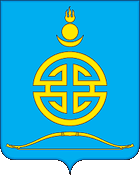 ДУМА ГОРОДСКОГО ОКРУГА «ПОСЕЛОК АГИНСКОЕ»РЕШЕНИЕот 24 ноября 2022 года									     № 76п. АгинскоеО проекте бюджета городского округа «Поселок Агинское» на 2023 год и плановый период 2024 и 2025 годовВ соответствии с Бюджетным кодексом Российской Федерации, Уставом городского округа «Поселок Агинское», Положением «О бюджетном процессе в городском округе «Поселок Агинское», утвержденным решением Думы городского округа «Поселок Агинское» от 24 декабря 2009 года № 101, Дума городского округа «Поселок Агинское»РЕШИЛА:1. Принять в первом чтении проект бюджета городского округа «Поселок Агинское» на 2023 год и плановый период 2024 и 2025 годов.2. Комитету финансов администрации городского округа «Поселок Агинское» доработать проект бюджета городского округа «Поселок Агинское» на 2023 год и плановый период 2024 и 2025 годов ко второму чтению с учетом высказанных депутатами Думы городского округа «Поселок Агинское» предложений и замечаний, экспертного заключения Контрольно-счетной палаты городского округа «Поселок Агинское».3. Проект бюджета городского округа «Поселок Агинское» на 2023 год и плановый период 2024 и 2025 годов внести на рассмотрение Думы городского округа «Поселок Агинское» ко второму чтению в сроки, установленные Положением «О бюджетном процессе в городском округе «Поселок Агинское», утвержденным решением Думы городского округа «Поселок Агинское» от 24 декабря 2009 года № 101.4. Настоящее решение вступает в силу со дня его принятия.Председатель Думыгородского округа «Поселок Агинское			         Б.Д. БадмацыреновПриложение крешению Думы городскогоокруга «Поселок Агинское»от 24 ноября 2022 года № 76БЮДЖЕТ ГОРОДСКОГО ОКРУГА «ПОСЕЛОК АГИНСКОЕ»на 2023 год и плановый период 2024 и 2025 годовСтатья 1. Основные характеристики бюджета городского округа «Поселок Агинское» на 2023 год и плановый период 2024 и 2025 годов1. Утвердить основные характеристики бюджета городского округа «Поселок Агинское» (далее также – городской округ) на 2023 год:1) общий объем доходов бюджета городского округа в сумме 702 688,5 тыс. рублей, в том числе безвозмездные поступления в сумме 506 948,2 тыс. рублей;2) общий объем расходов бюджета городского округа в сумме 694 688,5 тыс. рублей;3) профицит бюджета городского округа в сумме 8 000,0 тыс. рублей;2. Утвердить основные характеристики бюджета городского округа на плановый период 2024 и 2025 годов:1) общий объем доходов бюджета городского округа на 2024 год в сумме 578 882,0 тыс. рублей и на 2025 год в сумме 650 889,0 тыс. рублей, в том числе безвозмездные поступления 389 378,5 тыс. рублей и 459 322,1 тыс. рублей соответственно;2) общий объем расходов бюджета городского округа на 2024 год в сумме 578 882,0 тыс. рублей и на 2025 год в сумме 650 889,0 тыс. рублей;3) дефицит бюджета городского округа на 2024 год в сумме 0,0 тыс. рублей и на 2025 год в сумме 0,0 тыс. рублей;Статья 2. Источники финансирования дефицита бюджета городского округа на 2023 год и плановый период 2024 и 2025 годовУтвердить источники финансирования дефицита бюджета городского округа на 2023 год согласно приложению 1 к настоящему решению и плановый период 2024 и 2025 годов согласно приложению 2 к настоящему решению.Статья 3. Нормативы распределения доходов городского округа «Поселок Агинское» на 2023 год и плановый период 2024 и 2025 годов1.Утвердить нормативы поступления доходов городского округа «Поселок Агинское» на 2023 год и плановый период 2024 и 2025 годов согласно приложению 3 к настоящему решению.2. Установить дополнительные нормативы отчислений от налога на доходы физических лиц, за исключением налога на доходы физических лиц, уплачиваемого иностранными гражданами в виде фиксированного авансового платежа при осуществлении ими на территории Российской Федерации трудовой деятельности на основании патента, и налога на доходы физических лиц в части суммы налога, превышающей 650,0 тыс. рублей, относящейся к части налоговой базы, превышающей 5 миллионов рублей, в бюджеты муниципальных районов, муниципальных округов, городских округов, заменяющие часть дотаций на выравнивание бюджетной обеспеченности муниципальных районов, муниципальных округов, городских округов, на 2023 год в размере 43,2 и плановый период 2024 и 2025 годов – 43 и 44,5 соответственно.3. Установить дифференцированные нормативы отчислений в бюджеты муниципальных образований Забайкальского края от доходов от акцизов на автомобильный и прямогонный бензин, дизельное топливо, моторные масла для дизельных и (или) карбюраторных (инжекторных) двигателей, производимые на территории Российской Федерации, подлежащих зачислению в консолидированный бюджет Забайкальского края, за исключением доходов от акцизов на автомобильный и прямогонный бензин, дизельное топливо, моторные масла для дизельных и (или) карбюраторных (инжекторных) двигателей, производимые на территории Российской Федерации, подлежащих распределению в целях реализации национального проекта «Безопасные и качественные автомобильные дороги», на 2023 год в размере 0,2428 и плановый период 2024 и 2025 годов – 0,2428 и 0,2428 соответственно.4. Установить дифференцированные нормативы отчислений в бюджеты муниципальных районов, муниципальных округов, городских округов от налога, взимаемого в связи с применением упрощенной системы налогообложения, на 2023 год в размере 0,2635 и плановый период 2024 и 2025 годов 0,2635 и 0,2635 соответственно.Статья 4. Главные администраторы доходов бюджета городского округа и главные администраторы источников финансирования дефицита бюджета городского округа 1. Утвердить перечень главных администраторов доходов бюджета городского округа и закрепленные за ними доходные источники согласно приложению 4 к настоящему решению.2. Утвердить перечень главных администраторов доходов бюджета городского округа «Поселок Агинское» – органов государственной власти Российской Федерации и государственных органов Забайкальского края согласно приложению 5 к настоящему решению.3. Утвердить перечень главных администраторов источников финансирования дефицита бюджета  городского округа на 2023 год согласно приложению 6 к настоящему решению.Статья 5. Верхние пределы долга городского округа на 1 января 2024 года, на 1 января 2025 года и на 1 января 2026 года и объем расходов на обслуживание муниципального долга городского округа на 2023 год и плановый период 2024 и 2025 годов1.Установить верхние пределы муниципального внутреннего долга городского округа по состоянию на 1 января 2024 года в сумме 43 257,8 тыс. рублей, на 1 января 2025 года в сумме 45 598,3 тыс. рублей, на 1 января 2026 года в сумме 45 113,3 тыс. рублей, в том числе установить верхний предел долга по муниципальным гарантиям городского округа по состоянию на 1 января 2024 года в сумме 0,0 тыс. рублей, на 1 января 2025 года в сумме 0,0 тыс. рублей и на 1 января 2026 года в сумме 0,0 тыс. рублей.2. Утвердить объем расходов на обслуживание муниципального долга городского округа в 2023 году в сумме 8 000,0 тыс. рублей, в 2024 году в сумме 0,0 тыс. рублей, в 2025 году в сумме 0,0 тыс. рублей.Статья 6. Доходы бюджета городского округа 1.Установить объем межбюджетных трансфертов, получаемых из других бюджетов бюджетной системы Российской Федерации на 2023 год в сумме 506 948,2 тыс. рублей и плановый период 2024 и 2025 годов в сумме 389 378,5 тыс. рублей и 459 322,1 тыс. рублей соответственно.2.Утвердить поступление собственных доходов в бюджет городского округа по основным источникам на 2023 год в сумме 195 740,3 тыс. рублей и плановый период 2024 и 2025 годов в сумме 189 503,5 тыс. рублей и 191 566,9 тыс. рублей соответственно.Статья 7. Расходы бюджета городского округа1. Утвердить в пределах общего объема расходов, установленного статьей 1 настоящего решения, распределение бюджетных ассигнований по разделам подразделам, классификации расходов бюджетов на 2023 год согласно приложению 7 к настоящему решению и плановый период 2024 и 2025 годов согласно приложению 8 к настоящему решению;2. Утвердить распределение бюджетных ассигнований по разделам, подразделам, целевым статьям (муниципальным программам городского округа «Поселок Агинское» и непрограммным направлениям деятельности), группам (группам и подгруппам) видов расходов классификации расходов бюджетов в ведомственной структуре расходов городского округа «Поселок Агинское» на 2022 год, согласно приложению 9 к настоящему решению и плановый период 2023 и 2024 годов согласно приложению 10 к настоящему решению.3. Установить, что приоритетными статьями расходов бюджета городского округа «Поселок Агинское» по бюджетной сфере в пределах бюджетных ассигнований, утвержденных на 2023 год каждому главному распорядителю бюджетных средств в соответствии с приложением 7 настоящего решения, являются: заработная плата работников бюджетной сферы и начисления на заработную плату, коммунальные услуги муниципальных учреждений (тепло-, электроэнергия, водоснабжение), расходы на обеспечение софинансирования на реализацию национальных проектов, государственных и муниципальных программ, мероприятий развития центров экономического роста в полном объеме, расходы на реализацию мероприятий по обеспечению комплексной безопасности образовательных учреждений, а также расходы на предупреждение и ликвидацию последствий чрезвычайных ситуаций.4. Установить, что приоритетными статьями расходов бюджета городского округа «Поселок Агинское» по производственной сфере в пределах бюджетных ассигнований, утвержденных на 2023 год каждому главному распорядителю бюджетных средств в соответствии с приложением 7 к настоящему решению, являются расходы на: мероприятия по благоустройству, регистрацию муниципального имущества, формирование земельных участков, обследование объектов муниципальной собственности на предмет дальнейшей эксплуатации, списания, технического состояния, рыночную независимую оценку стоимости объектов, по расходным обязательствам по решению отдельных вопросов местного значения в целях оказания государственной поддержки развития поселка городского типа Агинское, расходов на поддержку муниципальной программы формирования современной городской среды и расходов на строительство, реконструкцию, капитальный ремонт и ремонт автомобильных дорог общего пользования местного значения и искусственных сооружений на них (включая разработку проектной документации и проведение необходимых экспертиз).Статья 8. Расходы бюджетных учреждений по оплате товаров, работ и услуг1. Установить, что заключение и оплата бюджетными учреждениями договоров, исполнение которых осуществляется за счет средств бюджета городского округа, производятся в пределах утвержденных им лимитов бюджетных обязательств в соответствии с бюджетной классификацией Российской Федерации.2. Принятые бюджетными учреждениями обязательства, вытекающие из договоров, исполнение которых осуществляется за счет средств бюджета городского округа, сверх утвержденных им лимитов бюджетных обязательств не подлежат оплате за счет средств бюджета городского округа.3. Учет обязательств, подлежащих исполнению за счет средств бюджета городского округа учреждениями, финансируемыми из бюджета городского округа на основе бюджетных смет, обеспечивается через орган, осуществляющий кассовое обслуживание исполнения бюджета городского округа. 4. Орган, осуществляющий кассовое обслуживание исполнения бюджета городского округа имеет право приостанавливать оплату расходов бюджетных учреждений, нарушающих установленный порядок учета обязательств, подлежащих исполнению за счет средств бюджета городского округа.Статья 9. Изменения показателей сводной бюджетной росписи бюджета городского округа1. Утвержденные показатели сводной бюджетной росписи должны соответствовать закону (решению) о бюджете. В случае принятия закона (решения) о внесении изменений в закон (решение) о бюджете руководитель финансового органа (органа управления государственным внебюджетным фондом) утверждает соответствующие изменения в сводную бюджетную роспись. В сводную бюджетную роспись могут быть внесены изменения в соответствии с решениями руководителя финансового органа (руководителя органа управления государственным внебюджетным фондом) без внесения изменений в закон (решение) о бюджете:- в случае перераспределения бюджетных ассигнований, предусмотренных для исполнения публичных нормативных обязательств, - в пределах общего объема указанных ассигнований, утвержденных законом (решением) о бюджете на их исполнение в текущем финансовом году, а также с его превышением не более чем на 5 процентов за счет перераспределения средств, зарезервированных в составе утвержденных бюджетных ассигнований;- в случае изменения функций и полномочий главных распорядителей (распорядителей), получателей бюджетных средств, а также в связи с передачей государственного (муниципального) имущества, изменением подведомственности распорядителей (получателей) бюджетных средств, централизацией закупок товаров, работ, услуг для обеспечения государственных (муниципальных) нужд в соответствии с частями 2 и 3 статьи 26 Федерального закона от 5 апреля 2013 года № 44-ФЗ «О контрактной системе в сфере закупок товаров, работ, услуг для обеспечения государственных и муниципальных нужд» и при осуществлении органами исполнительной власти (органами местного самоуправления) бюджетных полномочий, предусмотренных пунктом 5 статьи Бюджетного кодекса;- в случае исполнения судебных актов, предусматривающих обращение взыскания на средства бюджетов бюджетной системы Российской Федерации и (или) предусматривающих перечисление этих средств в счет оплаты судебных издержек, увеличения подлежащих уплате казенным учреждением сумм налогов, сборов, пеней, штрафов, а также социальных выплат (за исключением выплат, отнесенных к публичным нормативным обязательствам), установленных законодательством Российской Федерации;- в случае использования (перераспределения) средств резервных фондов, а также средств, иным образом зарезервированных в составе утвержденных бюджетных ассигнований, с указанием в законе (решении) о бюджете объема и направлений их использования;- в случае перераспределения бюджетных ассигнований, предоставляемых на конкурсной основе;- в случае перераспределения бюджетных ассигнований между текущим финансовым годом и плановым периодом - в пределах предусмотренного законом (решением) о бюджете общего объема бюджетных ассигнований главному распорядителю бюджетных средств на оказание государственных (муниципальных) услуг на соответствующий финансовый год;- в случае получения уведомления о предоставлении субсидий, субвенций, иных межбюджетных трансфертов, имеющих целевое назначение, предоставления из федерального бюджета бюджету субъекта Российской Федерации бюджетного кредита на финансовое обеспечение реализации инфраструктурных проектов и получения имеющих целевое назначение безвозмездных поступлений от физических и юридических лиц сверх объемов, утвержденных законом (решением) о бюджете, а также в случае сокращения (возврата при отсутствии потребности) указанных средств;- в случае изменения типа (подведомственности) государственных (муниципальных) учреждений и организационно-правовой формы государственных (муниципальных) унитарных предприятий;- в случае увеличения бюджетных ассигнований текущего финансового года на оплату заключенных государственных (муниципальных) контрактов на поставку товаров, выполнение работ, оказание услуг, подлежавших в соответствии с условиями этих государственных (муниципальных) контрактов оплате в отчетном финансовом году, в том числе на сумму неисполненного казначейского обеспечения обязательств, выданного в соответствии со статьей 242.22 в объеме, не превышающем остатка не использованных на начало текущего финансового года бюджетных ассигнований на исполнение указанных государственных (муниципальных) контрактов в соответствии с требованиями, установленными Бюджетным кодексом;- в случае увеличения бюджетных ассигнований текущего финансового года на предоставление субсидий юридическим лицам, предоставление которых в отчетном финансовом году осуществлялось в пределах средств, необходимых для оплаты денежных обязательств получателей субсидий, источником финансового обеспечения которых являлись такие субсидии, в объеме, не превышающем остатка не использованных на начало текущего финансового года бюджетных ассигнований на предоставление субсидий в соответствии с требованиями, установленными Бюджетным кодексом;- в случае перераспределения бюджетных ассигнований на осуществление бюджетных инвестиций и предоставление субсидий на осуществление капитальных вложений в объекты государственной (муниципальной) собственности (за исключением бюджетных ассигнований дорожных фондов) при изменении способа финансового обеспечения реализации капитальных вложений в указанный объект государственной (муниципальной) собственности после внесения изменений в решения, указанные в пункте 2 статьи 78.2 и пункте 2 статьи 79 Бюджетного кодекса, государственные (муниципальные) контракты или соглашения о предоставлении субсидий на осуществление капитальных вложений, а также в целях подготовки обоснования инвестиций и проведения его технологического и ценового аудита, если подготовка обоснования инвестиций в соответствии с законодательством Российской Федерации является обязательной;- в случае перемещения ассигнований между муниципальными программами (подпрограммами), непрограммными расходами, разделами, подразделами, целевыми статьями и видами расходов бюджета, связанные с выполнением наказов избирателей депутатам Думы.Средства бюджета субъекта Российской Федерации, местного бюджета, указанные в абзаце пятом настоящего пункта, предусматриваются соответствующему финансовому органу либо в случаях, установленных законом субъекта Российской Федерации, муниципальным правовым актом представительного органа муниципального образования, регулирующими бюджетные правоотношения (за исключением закона (решения) о бюджете), главному распорядителю бюджетных средств. Порядок использования (порядок принятия решений об использовании, о перераспределении) указанных в абзаце пятом настоящего пункта средств устанавливается соответственно Правительством Российской Федерации, высшим исполнительным органом государственной власти субъекта Российской Федерации, местной администрацией, за исключением случаев, установленных Бюджетным кодексом.Внесение изменений в сводную бюджетную роспись по основаниям, установленным настоящим пунктом, осуществляется в пределах объема бюджетных ассигнований, утвержденных законом (решением) о бюджете, за исключением оснований, установленных абзацами восьмым, десятым и одиннадцатым настоящего пункта, в соответствии с которыми внесение изменений в сводную бюджетную роспись может осуществляться с превышением общего объема расходов, утвержденных законом (решением) о бюджете.При внесении изменений в сводную бюджетную роспись уменьшение бюджетных ассигнований, предусмотренных на исполнение публичных нормативных обязательств и обслуживание государственного (муниципального) долга, для увеличения иных бюджетных ассигнований без внесения изменений в закон (решение) о бюджете не допускается.Статья 10. Реализация нормативно-правовых актов, требующих дополнительных расходов1. Нормативные правовые акты, влекущие дополнительные расходы средств бюджета городского округа на 2023 год, а также сокращающие его доходную базу, реализуются и применяются только при наличии соответствующих источников дополнительных поступлений в бюджет городского округа и (или) при сокращении расходов по конкретным статьям бюджета городского округа на 2023 год, а также после внесения соответствующих изменений в настоящее решение.2. В случае, если реализация нормативного правового акта частично обеспечена источниками финансирования в бюджете городского округа, такой нормативный правовой акт реализуется и применяется в пределах средств, предусмотренных в бюджете городского округа на 2023 год. 3. Установить, что в случае принятия нормативного правового акта, предусматривающего увеличение расходных обязательств по существующим видам расходных обязательств или введение новых видов расходных обязательств, указанный нормативный правовой акт должен содержать нормы, определяющие источники и порядок исполнения новых видов расходных обязательств. Выделение бюджетных ассигнований на принятие новых видов расходных обязательств или увеличение бюджетных ассигнований на исполнение существующих видов расходных обязательств, может осуществляться только с начала очередного финансового года при условии включения соответствующих бюджетных ассигнований в решение о бюджете, либо в текущем финансовом году после внесения соответствующих изменений в настоящее решение при наличии соответствующих источников дополнительных поступлений в бюджет и (или) при сокращении бюджетных ассигнований по отдельным статьям расходов бюджета.Статья 11. Финансовое обеспечение деятельности муниципальных бюджетных учреждений1. Установить, что финансовое обеспечение деятельности муниципальных бюджетных учреждений осуществляется посредством предоставления субсидии на выполнение муниципального задания в соответствии с пунктом 1 статьи 78.1 Бюджетного кодекса Российской Федерации.2. Установить, что средства, получаемые муниципальными бюджетными учреждениями от сдачи в аренду муниципального имущества, находящегося в собственности муниципального образования и переданного в оперативное управление указанным учреждениям в полном объеме поступают в доход бюджета городского округа и являются дополнительным источником бюджетного финансирования расходов таких муниципальных бюджетных учреждений.Статья 12. Муниципальный дорожный фонд городского округа1. Утвердить общий объем бюджетных ассигнований дорожного фонда городского округа на 2023 год согласно приложению 11 и плановый период 2023 и 2024 годов согласно приложению 12.2. Установить, что в соответствии со статьей 2 Порядка формирования  муниципального дорожного фонда городского округа «Поселок Агинское», утвержденного решением Думы от 26 сентября  № 70 «О создании муниципального дорожного фонда» (с изменениями от 22 мая 2014 года № 48 и от 29 октября 2015 года № 92) общий объем налоговых и неналоговых доходов, безвозмездных поступлений, направляемых на формирование дорожного фонда составляет на 2023 год в сумме 9 000,0 тыс. рублей и плановый период 2024 и 2025 годов 9 068,2 тыс. рублей и 9 131,6 тыс. рублей соответственно.Статья 13. Резервный фонд администрации городского округа1. Установить, что в расходной части бюджета городского округа предусматривается резервный фонд администрации городского округа «Поселок Агинское» (далее – резервный фонд) в сумме 900,0 тыс. руб.2. Расходование средств резервного фонда осуществляется в порядке, установленном администрацией городского округа.Статья 14. Отчет об исполнении бюджета городского округаАдминистрация городского округа предоставляет в Думу городского округа ежеквартальные отчеты об исполнении бюджета городского округа за 2023 год.Статья 15. Лимиты численности муниципальных служащих по органам местного самоуправления1. Утвердить предельную численность муниципальных служащих городского округа в количестве 41 единицы.2. Администрация, Дума и Контрольно-счетная палата городского округа «Поселок Агинское», отраслевые (функциональные) органы администрации городского округа, главные распорядители, распорядители и получатели бюджетных средств не вправе принимать в 2023 году решения, приводящие к увеличению численности муниципальных и не муниципальных служащих, работников муниципальных учреждений, за исключением случаев передачи городскому округу «Поселок Агинское» дополнительных полномочий в соответствии с федеральным законодательством, законами Забайкальского края, а также в случае ввода в эксплуатацию новых муниципальных учреждений социальной сферы и (или) дополнительных групп в действующих муниципальных учреждениях дошкольного образования.Статья 16. Муниципальные внутренние заимствования городского округаМуниципальные внутренние заимствования городского округа осуществляется в соответствии с Программой муниципальных заимствований городского округа «Поселок Агинское» на 2023 год и плановый период 2024 и 2025 годов согласно приложению 13 к настоящему решению.Приложение 1к бюджету городского округа«Поселок Агинское» на 2023 год иплановый период 2024 и 2025 годовИсточники финансирования дефицита бюджета городского округа «Поселок Агинское» на 2023 годПриложение 2к бюджету городского округа«Поселок Агинское» на 2023 год иплановый период 2024 и 2025 годовИсточники финансирования дефицита бюджета городского округа «Поселок Агинское» на 2024 и 2025 годыПриложение 3к бюджету городского округа«Поселок Агинское» на 2023 год иплановый период 2024 и 2025 годовНормативы поступления доходов городского округа «Поселок Агинское» на 2023 год и плановый период 2024 и 2025 годовПриложение 4к бюджету городского округа«Поселок Агинское» на 2023 год иплановый период 2024 и 2025 годовПеречень главных администраторов доходов бюджета городского округа «Поселок Агинское» на 2023 годПриложение 5к бюджету городского округа«Поселок Агинское» на 2023 год иплановый период 2024 и 2025 годовПеречень главных администраторов доходовбюджета городского округа «Поселок Агинское» –органов государственной власти Российской Федерациии государственных органов Забайкальского краяПриложение 6к бюджету городского округа«Поселок Агинское» на 2023 год иплановый период 2024 и 2025 годовПеречень главных администраторов источников финансирования дефицита бюджета городского округа «Поселок Агинское» на 2023 годПриложение 7к бюджету городского округа«Поселок Агинское» на 2023 год иплановый период 2024 и 2025 годовРасходы бюджета городского округа по разделам, подразделам функциональной классификации расходов бюджетов Российской Федерации на 2023 годПриложение 8к бюджету городского округа«Поселок Агинское» на 2023 год иплановый период 2024 и 2025 годовРасходы бюджета городского округа по разделам, подразделам функциональной классификации расходов бюджетов Российской Федерации на плановый период 2024 и 2025 годовПриложение 9к бюджету городского округа«Поселок Агинское» на 2023 год иплановый период 2024 и 2025 годовРасходы бюджета городского округа по ведомственной классификации расходов бюджетов Российской Федерации на 2023 годПриложение 10к бюджету городского округа«Поселок Агинское» на 2023 год иплановый период 2024 и 2025 годовРасходы бюджета городского округа по ведомственной классификации расходов бюджетов Российской Федерации на 2024 и 2025 годыПриложение 11к бюджету городского округа«Поселок Агинское» на 2023 год иплановый период 2024 и 2025 годовСмета доходов и расходов муниципального дорожного фонда на 2023 годПриложение 12к бюджету городского округа«Поселок Агинское» на 2023 год иплановый период 2024 и 2025 годовСмета доходов и расходов муниципального дорожного фонда на плановый период 2024 и 2025 годовПриложение 13к бюджету городского округа«Поселок Агинское» на 2023 год иплановый период 2024 и 2025 годовПрограммамуниципальных заимствований городского округа «Поселок Агинское» на 2023 год и на плановый период 2024 и 2025 годов(тыс. рублей)Наименование показателяКод главного администратора источников финансирования дефицитов бюджетовНаименование кода группы, подгруппы, статьи и вида источника финансирования дефицитов бюджетовСумма (тыс. руб.)ИТОГО90290000000000000000-8 000,0Изменение остатков средств90201000000000000000-8 000,0Изменение остатков средств на счетах по учету средств бюджета90201050000000000000-8 000,0Бюджетные кредиты от других бюджетов бюджетной системы Российской Федерации902010300000000000000,0Бюджетные кредиты от других бюджетов бюджетной системы Российской Федерации в валюте Российской Федерации902010301000000000000,0Погашение бюджетных кредитов, полученных от других бюджетов бюджетной системы Российской Федерации в валюте Российской Федерации902010301000000008000,0Погашение бюджетами городских округов кредитов  от других бюджетов бюджетной системы Российской Федерации в валюте Российской Федерации902010301000400008100,0Изменение остатков средств90201000000000000000-8 000,0Изменение остатков средств на счетах по учету средств бюджета90201050000000000000-8 000,0Увеличение остатков средств бюджетов90201050000000000500-702 688,5Увеличение прочих остатков средств бюджетов90201050200000000500-702 688,5Увеличение прочих остатков денежных средств бюджетов90201050201000000510-702 688,5Увеличение прочих остатков денежных средств  бюджетов городских округов90201050201040000510-702 688,5Уменьшение остатков средств бюджетов90201050000000000600694 688,5Уменьшение прочих остатков средств бюджетов90201050200000000600694 688,5Уменьшение прочих остатков денежных средств бюджетов90201050201000000610694 688,5Уменьшение прочих остатков денежных средств бюджетов городских округов90201050201040000610694 688,5Наименование показателяКод главного администратора источников финансирования дефицитов бюджетовНаименование кода группы, подгруппы, статьи и вида источника финансирования дефицитов бюджетовСумма (тыс. руб.)Сумма (тыс. руб.)Наименование показателяКод главного администратора источников финансирования дефицитов бюджетовНаименование кода группы, подгруппы, статьи и вида источника финансирования дефицитов бюджетов20232024ИТОГО902900000000000000000,00,0Изменение остатков средств902010000000000000000,00,0Изменение остатков средств на счетах по учету средств бюджета902010500000000000000,00,0Бюджетные кредиты от других бюджетов бюджетной системы Российской Федерации902010300000000000000,00,0Бюджетные кредиты от других бюджетов бюджетной системы Российской Федерации в валюте Российской Федерации902010301000000000000,00,0Погашение бюджетных кредитов, полученных от других бюджетов бюджетной системы Российской Федерации в валюте Российской Федерации902010301000000008000,00,0Погашение бюджетами городских округов кредитов  от других бюджетов бюджетной системы Российской Федерации в валюте Российской Федерации902010301000400008100,00,0Изменение остатков средств902010000000000000000,00,0Изменение остатков средств на счетах по учету средств бюджета902010500000000000000,00,0Увеличение остатков средств бюджетов90201050000000000500-578882,0-650889,0Увеличение прочих остатков средств бюджетов90201050200000000500-578882,0-650889,0Увеличение прочих остатков денежных средств бюджетов90201050201000000510-578882,0-650889,0Увеличение прочих остатков денежных средств  бюджетов городских округов90201050201040000510-578882,0-650889,0Уменьшение остатков средств бюджетов90201050000000000600578882,0650889,0Уменьшение прочих остатков средств бюджетов90201050200000000600578882,0650889,0Уменьшение прочих остатков денежных средств бюджетов90201050201000000610578882,0650889,0Уменьшение прочих остатков денежных средств бюджетов городских округов90201050201040000610578882,0650889,0Наименование доходаНормативы распределения доходов12Доходы от погашения задолженности и перерасчетов по отмененным налогам, сборам и иным обязательным платежамЗемельный налог (по обязательствам, возникшим до 1 января 2006 года), мобилизуемый на территориях городских округов100Налог с продаж60Сборы за выдачу органами местного самоуправления городских округов лицензий на розничную продажу алкогольной продукции100Налог на рекламу, мобилизуемый на территориях городских округов100Курортный сбор, мобилизуемый на территориях городских округов100Целевые сборы с граждан и предприятий, учреждений, организаций на содержание милиции, на благоустройство территорий, на нужды образования и другие цели, мобилизуемые на территориях городских округов100Лицензионный сбор за право торговли спиртными напитками, мобилизуемый на территориях городских округов100Прочие местные налоги и сборы, мобилизуемые на территориях городских округов100Доходы от использования имущества, находящегося в государственной и муниципальной собственностиДоходы от размещения временно свободных средств бюджетов городских округов100Доходы от оказания платных услуг (работ) и компенсации затрат государстваДоходы от оказания информационных услуг органами местного самоуправления городских округов, казенными учреждениями городских округов100Плата за оказание услуг по присоединению объектов дорожного сервиса к автомобильным дорогам общего пользования местного значения, зачисляемая в бюджеты городских округов100Прочие доходы от оказания платных услуг (работ) получателями средств бюджетов городских округов100Доходы, поступающие в порядке возмещения расходов, понесенных в связи с эксплуатацией имущества городских округов100Прочие доходы от компенсации затрат бюджетов городских округов100Доходы от административных платежей и сборовПлатежи, взимаемые органами местного самоуправления (организациями) городских округов за выполнение определенных функций100Доходы от штрафов, санкций, возмещений ущербаШтрафы, неустойки, пени, уплаченные в случае просрочки исполнения поставщиком (подрядчиком, исполнителем) обязательств, предусмотренных муниципальным контрактом, заключенным муниципальным органом, казенным учреждением городского округа100Иные штрафы, неустойки, пени, уплаченные в соответствии с законом или договором в случае неисполнения или ненадлежащего исполнения обязательств перед муниципальным органом, (муниципальным казенным учреждением) городского округа100Возмещение ущерба при возникновении страховых случаев, когда выгодоприобретателями выступают получатели средств бюджета городского округа100Прочее возмещение ущерба, причиненного муниципальному имуществу городского округа (за исключением имущества, закрепленного за муниципальными бюджетными (автономными) учреждениями, унитарными предприятиями)100Платежи в целях возмещения убытков, причиненных уклонением от заключения с муниципальным органом городского округа (муниципальным казенным учреждением) муниципального контракта, а также иные денежные средства, подлежащие зачислению в бюджет городского округа за нарушение законодательства Российской Федерации о контрактной системе в сфере закупок товаров, работ, услуг для обеспечения государственных и муниципальных нужд (за исключением муниципального контракта, финансируемого за счет средств муниципального дорожного фонда)100Платежи в целях возмещения убытков, причиненных уклонением от заключения с муниципальным органом городского округа (муниципальным казенным учреждением) муниципального контракта, финансируемого за счет средств муниципального дорожного фонда, а также иные денежные средства, подлежащие зачислению в бюджет городского округа за нарушение законодательства Российской Федерации о контрактной системе в сфере закупок товаров, работ, услуг для обеспечения государственных и муниципальных нужд100Платежи в целях возмещения ущерба при расторжении муниципального контракта, заключенного с муниципальным органом городского округа (муниципальным казенным учреждением), в связи с односторонним отказом исполнителя (подрядчика) от его исполнения (за исключением муниципального контракта, финансируемого за счет средств муниципального дорожного фонда)100Платежи в целях возмещения ущерба при расторжении муниципального контракта, финансируемого за счет средств муниципального дорожного фонда городского округа, в связи с односторонним отказом исполнителя (подрядчика) от его исполнения100Денежные взыскания, налагаемые в возмещение ущерба, причиненного в результате незаконного или нецелевого использования бюджетных средств (в части бюджетов городских округов)100Доходы от прочих неналоговых доходовНевыясненные поступления, зачисляемые в бюджеты городских округов100Возмещение потерь сельскохозяйственного производства, связанных с изъятием сельскохозяйственных угодий, расположенных на территориях городских округов (по обязательствам, возникшим до 1 января 2008 года)100Прочие неналоговые доходы бюджетов городских округов100Средства самообложения граждан, зачисляемые в бюджеты городских округов100Инициативные платежи, зачисляемые в бюджеты городских округов100КодыКодыНаименование главного администратора доходов бюджета городского округаГлавного администраторадоходовВида доходов, подвида доходов бюджетной классификацииРоссийской ФедерацииНаименование главного администратора доходов бюджета городского округа123Администрация городского округа“Поселок Агинское”9021 11 00000 00 0000 000Доходы от использования имущества, находящегося в государственной и муниципальной собственности9021 11 05012 04 0000 120Доходы, получаемые в виде арендной платы за земельные участки, государственная собственность на которые не разграничена и которые расположены в границах городских округов, а также средства от продажи права на заключение договоров аренды указанных земельных участков9021 11 05024 04 0000 120Доходы, получаемые в виде арендной платы, а также средства от продажи права на заключение договоров аренды на земли, находящиеся в собственности городских округов (за исключением земельных участков муниципальных бюджетных и автономных учреждений)9021 11 05034 04 0000 120Доходы от сдачи в аренду имущества, находящегося в оперативном управлении органов управления городских округов и созданных ими учреждений (за исключением имущества муниципальных бюджетных и автономных учреждений)9021 11 05034 04 9021 120Доходы от сдачи в аренду имущества, находящегося в оперативном управлении органов управления городских округов и созданных ими учреждений (за исключением имущества муниципальных бюджетных и автономных учреждений) (экономика)9021 11 05034 04 9022 120Доходы от сдачи в аренду имущества, находящегося в оперативном управлении органов управления городских округов и созданных ими учреждений (за исключением имущества муниципальных бюджетных и автономных учреждений) (жилсервис)9021 11 05074 04 0000 120Доходы от сдачи в аренду имущества, составляющего казну городских округов (за исключением земельных участков)9021 11 07014 04 0000 120Доходы от перечисления части прибыли, оставшейся после уплаты налогов и иных обязательных платежей муниципальных унитарных предприятий, созданных городскими округами9021 11 09044 04 0000 120Прочие поступления от использования имущества, находящегося в собственности городских округов (за исключением имущества муниципальных бюджетных и автономных учреждений, а также имущества муниципальных унитарных предприятий, в том числе казенных)9021 17 01040 04 0000 180Невыясненные поступления, зачисляемые в бюджеты городских округов9021 17 05040 04 0000 180Прочие неналоговые доходы бюджетов городских округов9021 17 16000 04 0000 180Прочие неналоговые доходы бюджетов городских округов в части невыясненных поступлений, по которым не осуществлен возврат (уточнение) не позднее трех лет со дня их зачисления на единый счет бюджета городского округаКомитет финансов администрации городского округа «Поселок Агинское»9021 08 00000 00 0000 000Государственная пошлина9021 08 07150 01 0000 110Государственная пошлина за выдачу разрешения на установку рекламной конструкции9021 08 07173 01 0000 110Государственная пошлина за выдачу органом                                     местного самоуправления городского округа                                  специального разрешения на движение по                                  автомобильным дорогам транспортных средств,                                  осуществляющих перевозки опасных,  тяжеловесных и (или) крупногабаритных грузов, зачисляемая  в бюджеты городских округов9021 13 00000 00 0000 000Доходы от оказания платных услуг и компенсации затрат государства9021 13 02994 04 0000 130Прочие доходы от компенсации затрат бюджетов городских округов9021 14 00000 00 0000 000Доходы от продажи материальных и не материальных активов9021 14 01040 04 0000 410Доходы от продажи квартир, находящихся в собственности городских округов9021 14 02043 04 0000 410Доходы от реализации иного имущества,  находящегося в собственности городских округов (за исключением имущества муниципальных бюджетных и автономных учреждений, а также имущества муниципальных унитарных предприятий, в том числе казенных), в части реализации основных средств по указанному имуществу9021 14 02043 04 0000 440Доходы от реализации иного имущества, находящегося в собственности городских округов (за исключением имущества муниципальных бюджетных и автономных учреждений, а также имущества муниципальных унитарных предприятий, в том числе казенных), в части реализации материальных запасов по указанному имуществу9021 14 04040 04 0000 420Доходы от продажи нематериальных активов, находящихся в собственности городских округов9021 14 06012 04 0000 430Доходы от продажи земельных участков, государственная собственность на которые не разграничена и которые расположены в границах городских округов9021 14 06024 04 0000 430Доходы от продажи земельных участков, находящихся в собственности городских округов (за исключением земельных участков муниципальных автономных учреждений)9021 14 06312 04 0000 430Плата за увеличение площади земельных участков, находящихся в частной собственности, в результате перераспределения таких земельных участков и земель (или) земельных участков, государственная собственность на которые не разграничена и которые расположены в границах городских округов9021 14 06324 04 0000 430Плата за увеличение площади земельных участков, находящихся в частной собственности, в результате перераспределения таких земельных участков и земельных участков, находящихся в собственности городских округов9021 16 00000 00 0000 000Штрафы, санкции, возмещение ущерба9021 16 07010 04 0000 140Штрафы, неустойки, пени, уплаченные в случае просрочки исполнения поставщиком (подрядчиком, исполнителем) обязательств, предусмотренных муниципальным контрактом, заключенным муниципальным органом, казенным учреждением городского округа9021 16 07040 04 0000 140Штрафы, неустойки, пени, уплаченные в соответствии с договором водопользования в случае неисполнения или ненадлежащего исполнения обязательств перед муниципальным органом (муниципальным казенным учреждением) городского округа9021 16 07090 04 0000 140Иные штрафы, неустойки, пени, уплаченные в соответствии с законом или договором в случае неисполнения или ненадлежащего исполнения обязательств перед муниципальным органом, (муниципальным казенным учреждением) городского округа9021 16 09040 04 0000 140Денежные средства, изымаемые в собственность городского округа в соответствии с решениями судов (за исключением обвинительных приговоров судов)9021 16 10031 04 0000 140Возмещение ущерба при возникновении страховых случаев, когда выгодоприобретателями выступают получатели средств бюджета городского округа9021 16 10032 04 0000 140Прочее возмещение ущерба, причиненного муниципальному имуществу городского округа (за исключением имущества, закрепленного за муниципальными бюджетными (автономными) учреждениями, унитарными предприятиями)9021 16 10061 04 0000 140Платежи в целях возмещения убытков, причиненных уклонением от заключения с муниципальным органом городского округа (муниципальным казенным учреждением) муниципального контракта, а также иные денежные средства, подлежащие зачислению в бюджет городского округа за нарушение законодательства Российской Федерации о контрактной системе в сфере закупок товаров, работ, услуг для обеспечения государственных и муниципальных нужд (за исключением муниципального контракта, финансируемого за счет средств муниципального дорожного фонда)9021 16 10062 04 0000 140Платежи в целях возмещения убытков, причиненных уклонением от заключения с муниципальным органом городского округа (муниципальным казенным учреждением) муниципального контракта, финансируемого за счет средств муниципального дорожного фонда, а также иные денежные средства, подлежащие зачислению в бюджет городского округа за нарушение законодательства Российской Федерации о контрактной системе в сфере закупок товаров, работ, услуг для обеспечения государственных и муниципальных нужд9021 16 10081 04 0000 140Платежи в целях возмещения ущерба при расторжении муниципального контракта, заключенного с муниципальным органом городского округа (муниципальным казенным учреждением), в связи с односторонним отказом исполнителя (подрядчика) от его исполнения (за исключением муниципального контракта, финансируемого за счет средств муниципального дорожного фонда)9021 16 10082 04 0000 140Платежи в целях возмещения ущерба при расторжении муниципального контракта, финансируемого за счет средств муниципального дорожного фонда городского округа, в связи с односторонним отказом исполнителя (подрядчика) от его исполнения9021 16 10100 04 0000 140Денежные взыскания, налагаемые в возмещение ущерба, причиненного в результате незаконного или нецелевого использования бюджетных средств (в части бюджетов городских округов)9021 17 00000 00 0000 000Прочие неналоговые доходы9021 17 01040 04 0000 180Невыясненные поступления, зачисляемые в бюджеты городских округов9021 17 05040 040000 180Прочие неналоговые доходы бюджетов городских округов9021 17 16000 04 0000 180Прочие неналоговые доходы бюджетов городских округов в части невыясненных поступлений,  по которым не осуществлен возврат (уточнение) не позднее трех лет со дня их зачисления на единый счет бюджета городского округа9022 02 00000 000000 000Безвозмездные поступления9022 02 15001 04 0000 150Дотации бюджетам городских округов на выравнивание бюджетной обеспеченности9022 02 15002 04 0000 150Дотации бюджетам городских округов на поддержку мер по обеспечению сбалансированности бюджетов9022 02 19999 04 0000 150Прочие дотации бюджетам городских округов9022 02 25304 04 0000 150Субсидии бюджетам городских округов на организацию бесплатного горячего питания обучающихся, получающих начальное общее образование в государственных и муниципальных образовательных организациях9022 02 25466 04 0000 150Субсидии бюджетам городских округов на поддержку творческой деятельности и укрепление материально-технической базы муниципальных театров в населенных пунктах с численностью населения до 300 тысяч человек9022 02 25497 04 0000 150Субсидии бюджетам городских округов на реализацию мероприятий по обеспечению жильем молодых семей9022 02 25511 04 0000 150Субсидии на проведение комплексных кадастровых работ9022 02 25516 04 0000 150Субсидии бюджетам городских округов на реализацию мероприятий по укреплению единства российской нации и этнокультурному развитию народов России9022 02 25555 04 0000 150Субсидии бюджетам городских округов на реализацию программ формирования современной городской среды9022 02 29999 04 0000 150Прочие субсидии бюджетам городских округов9022 02 30024 04 0000 150Субвенции бюджетам городских округов на выполнение передаваемых полномочий субъектов Российской Федерации9022 02 30027 04 0000 150Субвенции бюджетам городских округов на содержание ребенка в семье опекуна и приемной семье, а также вознаграждение, причитающееся приемному родителю9022 02 35120 04 0000 150Субвенции бюджетам городских округов на осуществление полномочий по составлению (изменению) списков кандидатов в присяжные заседатели федеральных судов общей юрисдикции в Российской Федерации9022 02 45303 04 0000 150Межбюджетные трансферты бюджетам городских округов на ежемесячное денежное вознаграждение за классное руководство педагогическим работникам государственных и муниципальных общеобразовательных организаций9022 02 45505 04 0000 150Межбюджетные трансферты, передаваемые бюджетам городских округов на реализацию мероприятий планов социального развития центров экономического роста субъектов Российской Федерации, входящих в состав Дальневосточного федерального округа9022 02 49001 04 0000 150Межбюджетные трансферты, передаваемые бюджетам городских округов, за счет средств резервного фонда Правительства Российской Федерации9022 02 49999 04 0000 150Прочие межбюджетные трансферты, передаваемые бюджетам городских округовКод классификации доходов бюджетов Российской ФедерацииКод классификации доходов бюджетов Российской ФедерацииНаименование главных администраторов доходов бюджета городского округа «Поселок Агинское» – органов государственной власти Российской Федерации и государственных органов Забайкальского краяглавного администратора доходов бюджетакод вида доходов, код подвида доходовНаименование главных администраторов доходов бюджета городского округа «Поселок Агинское» – органов государственной власти Российской Федерации и государственных органов Забайкальского края123001Администрация Губернатора Забайкальского края0011 16 01053 01 0000 140Административные штрафы, установленные главой 5 Кодекса Российской Федерации об административных правонарушениях, за административные правонарушения, посягающие на права граждан, налагаемые мировыми судьями, комиссиями по делам несовершеннолетних и защите их прав0011 16 01063 01 0000 140Административные штрафы, установленные главой 6 Кодекса Российской Федерации об административных правонарушениях, за административные правонарушения, посягающие на здоровье, санитарно-эпидемиологическое благополучие населения и общественную нравственность, налагаемые мировыми судьями, комиссиями по делам несовершеннолетних и защите их прав0011 16 01123 01 0000 140Административные штрафы, установленные главой 12 Кодекса Российской Федерации об административных правонарушениях, за административные правонарушения в области дорожного движения, налагаемые мировыми судьями, комиссиями по делам несовершеннолетних и защите их прав0011 16 01203 01 0000 140Административные штрафы, установленные главой 20 Кодекса Российской Федерации об административных правонарушениях, за административные правонарушения, посягающие на общественный порядок и общественную безопасность, налагаемые мировыми судьями, комиссиями по делам несовершеннолетних и защите их прав032Департамент по обеспечению деятельности мировых судей Забайкальского края0321 16 01053 01 0000 140Административные штрафы, установленные Главой 5 Кодекса Российской Федерации об административных правонарушениях, за административные правонарушения, посягающие на права граждан, налагаемые мировыми судьями, комиссиями по делам несовершеннолетних и защите их прав0321 16 01063 01 0000 140Административные штрафы, установленные Главой 6 Кодекса Российской Федерации об административных правонарушениях, за административные правонарушения, посягающие на здоровье, санитарно-эпидемиологическое благополучие населения и общественную нравственность, налагаемые мировыми судьями, комиссиями по делам несовершеннолетних и защите их прав0321 16 01073 01 0000 140Административные штрафы, установленные Главой 7 Кодекса Российской Федерации об административных правонарушениях, за административные правонарушения в области охраны собственности, налагаемые мировыми судьями, комиссиями по делам несовершеннолетних и защите их прав0321 16 01083 01 0000 140Административные штрафы, установленные Главой 8 Кодекса Российской Федерации об административных правонарушениях, за административные правонарушения в области охраны окружающей среды и природопользования, налагаемые мировыми судьями, комиссиями по делам несовершеннолетних и защите их прав0321 16 01133 01 0000 140Административные штрафы, установленные главой 13 Кодекса Российской Федерации об административных правонарушениях, за административные правонарушения в области связи и информации, налагаемые мировыми судьями, комиссиями по делам несовершеннолетних и защите их прав0321 16 01143 01 0000 140Административные штрафы, установленные Главой 14 Кодекса Российской Федерации об административных правонарушениях, за административные правонарушения в области предпринимательской деятельности и деятельности саморегулируемых организаций, налагаемые мировыми судьями, комиссиями по делам несовершеннолетних и защите их прав0321 16 01153 01 0000 140Административные штрафы, установленные Главой 15 Кодекса Российской Федерации об административных правонарушениях, за административные правонарушения в области финансов, налогов и сборов, страхования, рынка ценных бумаг (за исключением штрафов, указанных в пункте 6 статьи 46 Бюджетного кодекса Российской Федерации), налагаемые мировыми судьями, комиссиями по делам несовершеннолетних и защите их прав0321 16 01173 01 0000 140Административные штрафы, установленные Главой 17 Кодекса Российской Федерации об административных правонарушениях, за административные правонарушения, посягающие на институты государственной власти, налагаемые мировыми судьями, комиссиями по делам несовершеннолетних и защите их прав0321 16 01193 01 0000 140Административные штрафы, установленные Главой 19 Кодекса Российской Федерации об административных правонарушениях, за административные правонарушения против порядка управления, налагаемые мировыми судьями, комиссиями по делам несовершеннолетних и защите их прав0321 16 01203 01 0008 140Административные штрафы, установленные Главой 20 Кодекса Российской Федерации об административных правонарушениях, за административные правонарушения, посягающие на общественный порядок и общественную безопасность, налагаемые мировыми судьями, комиссиями по делам несовершеннолетних и защите их прав0321 16 01333 01 0000 140Административные штрафы, установленные Кодексом Российской Федерации об административных правонарушениях, за административные правонарушения  в области производства и оборота этилового спирта, алкогольной и спиртосодержащей продукции, а также за административные правонарушения  порядка ценообразования в части регулирования цен на этиловый спирт, алкогольную и спиртосодержащую продукцию, налагаемые мировыми судьями, комиссиями по делам несовершеннолетних и защите их прав046Министерство природных ресурсов и промышленной политики Забайкальского края0461 16 11050 01 0000 140Платежи по искам о возмещении вреда, причиненного окружающей среде, а также платежи, уплачиваемые при добровольном возмещении вреда, причиненного окружающей среде (за исключением вреда, причиненного окружающей среде на особо охраняемых природных территориях, а также вреда, причиненного водным объектам), подлежащие зачислению в бюджет муниципального образования0461 16 10123 01 0000 140Доходы от денежных взысканий (штрафов),  поступающие в счет погашения задолженности, образовавшейся до 1 января 2020 года, подлежащие зачислению в бюджет муниципального образования по нормативам, действующим до 1 января 2020 года048Управление Федеральной службы по надзору в сфере природопользования по Забайкальскому краю0481 12 01010 01 0000 120Плата за выбросы загрязняющих веществ в атмосферный воздух стационарными объектами0481 12 01040 01 0000 120Плата за размещение отходов производства и потребления0481 16 10123 01 0000 140Доходы от денежных взысканий (штрафов),  поступающие в счет погашения задолженности, образовавшейся до 1 января 2020 года, подлежащие зачислению в бюджет муниципального образования по нормативам, действующим до 1 января 2020 года072Государственная инспекция Забайкальского края0721 16 10123 01 0000 140Доходы от денежных взысканий (штрафов),  поступающие в счет погашения задолженности, образовавшейся до 1 января 2020 года, подлежащие зачислению в бюджет муниципального образования по нормативам, действующим до 1 января 2020 года081Управление Федеральной службы по ветеринарному и фитосанитарному надзору по Забайкальскому краю и Амурской области0811 16 10123 01 0000 140Доходы от денежных взысканий (штрафов),  поступающие в счет погашения задолженности, образовавшейся до 1 января 2020 года, подлежащие зачислению в бюджет муниципального образования по нормативам, действующим до 1 января 2020 года096Управление Федеральной службы по надзору в сфере связи, информационных технологий и массовых коммуникаций по Забайкальскому краю0961 16 10123 01 0000 140Доходы от денежных взысканий (штрафов),  поступающие в счет погашения задолженности, образовавшейся до 1 января 2020 года, подлежащие зачислению в бюджет муниципального образования по нормативам, действующим до 1 января 2020 года100Управление Федерального казначейства по Забайкальскому краю1001 03 02230 01 0000 110Доходы от уплаты акцизов на дизельное топливо, подлежащие распределению между бюджетами субъектов Российской Федерации и местными бюджетами с учетом установленных дифференцированных нормативов отчислений в местные бюджеты1001 03 02240 01 0000 110Доходы от уплаты акцизов на моторные масла для дизельных и (или) карбюраторных (инжекторных) двигателей, подлежащие распределению между бюджетами субъектов Российской Федерации и местными бюджетами с учетом установленных дифференцированных нормативов отчислений в местные бюджеты1001 03 02250 01 0000 110Доходы от уплаты акцизов на автомобильный бензин, подлежащие распределению между бюджетами субъектов Российской Федерации и местными бюджетами с учетом установленных дифференцированных нормативов отчислений в местные бюджеты1001 03 02260 01 0000 110Доходы от уплаты акцизов на прямогонный бензин, подлежащие распределению между бюджетами субъектов Российской Федерации и местными бюджетами с учетом установленных дифференцированных нормативов отчислений в местные бюджеты141Управление Федеральной службы по надзору в сфере защиты прав потребителей и благополучия человека по Забайкальскому краю1411 16 10123 01 0000 140Доходы от денежных взысканий (штрафов),  поступающие в счет погашения задолженности, образовавшейся до 1 января 2020 года, подлежащие зачислению в бюджет муниципального образования по нормативам, действующим до 1 января 2020 года161Управление Федеральной антимонопольной службы по Забайкальскому краю1611 16 10123 01 0000 140Доходы от денежных взысканий (штрафов),  поступающие в счет погашения задолженности, образовавшейся до 1 января 2020 года, подлежащие зачислению в бюджет муниципального образования по нормативам, действующим до 1 января 2020 года177Главное управление МЧС России по Забайкальскому краю1771 16 10123 01 0000 140Доходы от денежных взысканий (штрафов),  поступающие в счет погашения задолженности, образовавшейся до 1 января 2020 года, подлежащие зачислению в бюджет муниципального образования по нормативам, действующим до 1 января 2020 года182Управление Федеральной налоговой службы по Забайкальскому краю1821 01 02010 01 0000 110Налог на доходы физических лиц с доходов, источником которых является налоговый агент, за исключением доходов, в отношении которых исчисление и уплата налога осуществляется в соответствии со статьями 227, 227.1 и 228 Налогового кодекса Российской Федерации1821 01 02020 01 0000 110Налог на доходы физических лиц с доходов, полученных от осуществления деятельности физическими лицами, зарегистрированными в качестве индивидуальных предпринимателей, нотариусов, занимающихся частной практикой, адвокатов, учредивших адвокатские кабинеты и других лиц, занимающихся частной практикой в соответствии со статьей 227 Налогового кодекса Российской федерации1821 01 02030 01 0000 110Налог на доходы физических лиц с доходов, полученных физическими лицами в соответствии со статьей 228 Налогового кодекса Российской Федерации1821 01 02040 01 0000 110Налог на доходы физических лиц в виде фиксированных авансовых платежей с доходов, полученных физическими лицами, являющимися иностранными гражданами, осуществляющими трудовую деятельность по найму на основании патента в соответствии со статьей 227.1 Налогового кодекса Российской Федерации1821 01 02080 01 0000 110Налог на доходы физических лиц в части суммы налога, превышающей 650 000 рублей, относящейся к части налоговой базы, превышающей 5 000 000 рублей (за исключением налога на доходы физических лиц с сумм прибыли контролируемой иностранной компании, в том числе фиксированной прибыли контролируемой иностранной компании)1821 05 01011 01 0000 110Налог, взимаемый с налогоплательщиков, выбравших в качестве объекта налогообложения доходы1821 05 01012 01 0000 110Налог, взимаемый с налогоплательщиков, выбравших в качестве объекта налогообложения доходы (за налоговые периоды, истекшие до 1 января 2011 года)1821 05 01021 01 0000 110Налог, взимаемый с налогоплательщиков, выбравших в качестве объекта налогообложения доходы, уменьшенные на величину расходов (в том числе минимальный налог, зачисляемый в бюджеты субъектов Российской Федерации)1821 05 01022 01 0000 110Налог, взимаемый с налогоплательщиков, выбравших в качестве объекта налогообложения доходы, уменьшенные на величину расходов (за налоговые периоды, истекшие до 1 января 2011 года)1821 05 01050 01 0000 110Минимальный налог, зачисляемый в бюджеты субъектов Российской Федерации (за налоговые периоды, истекшие до 1 января 2016 года)1821 05 02010 02 0000 110Единый налог на вмененный доход для отдельных видов деятельности1821 05 03010 01 0000 110Единый сельскохозяйственный налог 1821 05 04010 02 0000 110Налог, взимаемый в связи с применением патентной системы налогообложения, зачисляемые в бюджеты городских округов1821 06 01020 04 0000 110Налог на имущество физических лиц, взимаемый по ставкам, применяемым к объектам налогообложения, расположенных в границах городских округов1821 06 06030 00 0000 110Земельный налог с организаций1821 06 06032 04 0000 110Земельный налог с организаций, обладающих земельным участком, расположенным в границах городских округов1821 06 06040 00 0000 110Земельный налог с физических лиц1821 06 06042 04 0000 110Земельный налог с физических лиц, обладающих земельным участком, расположенным в границах городских округов1821 07 01020 01 0000 110Налог на добычу общераспространенных полезных ископаемых1821 08 03010 01 0000 110Государственная пошлина по делам, рассматриваемым в судах общей юрисдикции, мировыми судьями (за исключением Верховного Суда Российской Федерации)1821 09 00000 00 0000 000Задолженность и перерасчеты по отмененным налогам, сборам и иным обязательным платежам*1821 16 10123 01 0000 140Доходы от денежных взысканий (штрафов),  поступающие в счет погашения задолженности, образовавшейся до 1 января 2020 года, подлежащие зачислению в бюджет муниципального образования по нормативам, действующим до 1 января 2020 года1821 16 10129 01 0000 140Доходы от денежных взысканий (штрафов),  поступающие в счет погашения задолженности, образовавшейся до 1 января 2020 года, подлежащие зачислению в федеральный бюджет и бюджет муниципального образования по нормативам, действующим до 1 января 2020 года188Управление Министерства внутренних дел Российской Федерации по Забайкальскому краю1881 16 10123 01 0000 140Доходы от денежных взысканий (штрафов),  поступающие в счет погашения задолженности, образовавшейся до 1 января 2020 года, подлежащие зачислению в бюджет муниципального образования по нормативам, действующим до 1 января 2020 года321Управление Федеральной службы государственной регистрации, кадастра и картографии по Забайкальскому краю3211 16 10123 01 0000 140Доходы от денежных взысканий (штрафов),  поступающие в счет погашения задолженности, образовавшейся до 1 января 2020 года, подлежащие зачислению в бюджет муниципального образования по нормативам, действующим до 1 января 2020 годаКодыКодыНаименование главного администратора доходов бюджета городского округаГлавного администраторадоходовВида доходов, подвида доходов бюджетной классификацииРоссийской ФедерацииНаименование главного администратора доходов бюджета городского округа123Администрация городского округа“Поселок Агинское”9020 10 00000 00 0000 000Источники внутреннего финансирования дефицитов бюджетов9020 10 30012 04 0000 710Получение кредитов из других бюджетов бюджетной системы Российской Федерации бюджетами субъектов Российской Федерации в валюте Российской ФедерацииНаименование показателяРзПрСумма,тыс. руб.Общегосударственные вопросы0168 811,5Функционирование высшего должностного лица субъекта Российской Федерации и муниципального образования01021 681,6Функционирование законодательных (представительных) органов государственной власти и представительных органов муниципальных образований01031 168,1Функционирование Правительства Российской Федерации, высших исполнительных органов государственной власти субъектов Российской Федерации, местных администраций 010413 771,2Судебная система01052,0Обеспечение деятельности финансовых, налоговых и таможенных органов и органов финансового (финансово-бюджетного) надзора01066 383,7Резервные фонды0111900,0Другие общегосударственные вопросы011344 904,8Национальная безопасность и правоохранительная деятельность034 003,9Защита населения и территории от чрезвычайных ситуаций природного и техногенного характера, гражданская оборона03092 740,2Другие вопросы в области национальной безопасности и правоохранительной деятельности03141 263,8Национальная экономика0411 024,9Общеэкономические вопросы0401405,0Сельское хозяйство04051 288,8Водное хозяйство04060,0Дорожное хозяйство04099 000,0Другие вопросы в области национальной экономики0412331,1Жилищно-коммунальное хозяйство0519 332,3Коммунальное хозяйство05023 815,6Благоустройство050311 303,0Другие вопросы в области жилищно-коммунального хозяйства05054 213,7Образование07556 125,7Дошкольное образование0701171 078,5Общее образование0702318 403,8Дополнительное образование детей070352 179,6Молодежная политика и оздоровление детей07075 138,9Другие вопросы в области образования07099 324,9Культура, кинематография, средства массовой информации0813 176,4Культура080112 876,4Другие вопросы в области культуры, кинематографии 0804300,0Социальная политика1021 851,6Пенсионное обеспечение1001706,0Социальное обеспечение населения10031 013,5Охрана семьи и детства100420 073,3Другие вопросы в области социальной политики100658,8Физическая культура и спорт11350,0Другие вопросы в области физической культуры и спорта1105350,0Обслуживание муниципального долга1312,2Обслуживание внутреннего долга130112,2Итого расходов694 688,5Наименование показателяРзПрСумма, тыс. руб.Сумма, тыс. руб.Наименование показателяРзПр20242025Общегосударственные вопросы0151 335,856 983,6Функционирование высшего должностного лица субъекта Российской Федерации и муниципального образования01021 261,21 401,3Функционирование законодательных (представительных) органов государственной власти и представительных органов муниципальных образований0103876,1973,5Функционирование Правительства Российской Федерации, высших исполнительных органов государственной власти субъектов Российской Федерации, местных администраций 010410 328,511 476,1Судебная система01052,42,0Обеспечение деятельности финансовых, налоговых и таможенных органов и органов финансового (финансово-бюджетного) надзора01064 787,95 319,9Резервные фонды0111500,0500,0Другие общегосударственные вопросы011333 579,737 310,8Национальная безопасность и правоохранительная деятельность033 003,13 336,8Защита населения и территории от чрезвычайных ситуаций природного и техногенного характера, гражданская оборона03092 055,22 283,6Другие вопросы в области национальной безопасности и правоохранительной деятельности0314947,901 053,20Национальная экономика0410 783,111 105,3Общеэкономические вопросы0401400,0400,0Сельское хозяйство и рыболовство0405983,81242,6Дорожное хозяйство04099 068,29 131,6Другие вопросы в области национальной экономики0412331,1331,1Жилищно-коммунальное хозяйство0522 379,932 891,4Коммунальное хозяйство05022 715,03 815,6Благоустройство050316 153,525 174,2Другие вопросы в области жилищно-коммунального хозяйства05053 511,43 901,6Образование07460 747,6512 486,4Дошкольное образование0701142 348,2158 164,7Общее образование0702264 330,6293 700,7Дополнительное образование детей070342 365,047 072,2Молодежная политика и оздоровление детей07073 933,84 915,5Другие вопросы в области образования07097 770,08 633,3Культура, кинематография, средства массовой информации0811 030,312 272,6Культура080110 730,311 922,6Другие вопросы в области культуры, кинематографии 0804300,0350,0Социальная политика1019 252,221 412,9Пенсионное обеспечение1001706,0706,0Социальное обеспечение населения1003848,6996,3Охрана семьи и детства100417 637,619 650,6Другие вопросы в области социальной политики100660,060,0Физическая культура и спорт11350,0400,0Другие вопросы в области физической культуры и спорта1105350,0400,0Обслуживание государственного и муниципального долга130,000,00Обслуживание муниципального долга130100Итого расходов578 882,0650 889,0Наименование показателяКОДЫведомственной классификацииКОДЫведомственной классификацииКОДЫведомственной классификацииКОДЫведомственной классификацииКОДЫведомственной классификацииУтверждено, сумма,тыс. руб.Наименование показателягла-ва*раз-делпод-раз-делцелевая статьявид рас- ходаУтверждено, сумма,тыс. руб.1234567Дума городского округа "Поселок Агинское"9021168,07Общегосударственные вопросы902011168,07Функционирование законодательных (представительных) органов государственной власти и представительных органов муниципальных образований90201031168,07Руководство и управление в сфере установленных функций органов государственной власти субъектов Российской Федерации  и органов местного самоуправления902010300000 20000651,04Центральный аппарат902010300000 20400651,04Расходы на выплаты персоналу в целях обеспечения выполнения функций государственными (муниципальными) органами, казенными учреждениями, органами управления государственными внебюджетными фондами902010300000 20400100604,04Закупка товаров, работ и услуг для обеспечения государственных (муниципальных) нужд902010300000 2040020047,00Представитель законодательного (представительного) органа муниципального образования902010300000 21100517,03Иные выплаты, за исключением фонда оплаты
труда государственных (муниципальных) органов, лицам,
привлекаемым согласно законодательству для выполнения
отдельных полномочий902010300000 21100100517,03Администрация ГО "Поселок Агинское"90254744,88Общегосударственные вопросы9020121544,87Функционирование высшего должностного лица субъекта Российской Федерации и муниципального образования90201021681,62Руководство и управление в сфере установленных функций органов государственной власти субъектов Российской Федерации  и органов местного самоуправления902010200000 200001681,62Глава муниципального образования902010200000 203001681,62Расходы на выплаты персоналу в целях обеспечения выполнения функций государственными (муниципальными) органами, казенными учреждениями, органами управления государственными внебюджетными фондами902010200000 203001001681,62Функционирование Правительства Российской Федерации, высших исполнительных органов государственной власти субъектов Российской Федерации, местных администраций 902010413771,25Руководство и управление в сфере установленных функций органов государственной власти субъектов Российской Федерации  и органов местного самоуправления902010400000 2000012503,25Центральный аппарат902010400000 2040012503,25Расходы на выплаты персоналу в целях обеспечения выполнения функций государственными (муниципальными) органами, казенными учреждениями, органами управления государственными внебюджетными фондами902010400000 2040010012462,25Закупка товаров, работ и услуг для обеспечения государственных (муниципальных) нужд902010400000 2040020041,00Осуществление государственных полномочий в сфере труда902010400000 79206638,60Расходы на выплаты персоналу в целях обеспечения выполнения функций государственными (муниципальными) органами, казенными учреждениями, органами управления государственными внебюджетными фондами902010400000 79206100638,60Осуществление государственного полномочия по созданию административных комиссий902010400000 7920711,70Закупка товаров, работ и услуг для обеспечения государственных (муниципальных) нужд902010400000 7920720011,70Единая субвенция местным бюджетам на осуществление отдельных государственных полномочий в сфере государственного управления: по созданию комиссий по делам несовершеннолетних и защите их прав и организации деятельности таких комиссий902010400000 79220617,70Расходы на выплаты персоналу в целях обеспечения выполнения функций государственными (муниципальными) органами, казенными учреждениями, органами управления государственными внебюджетными фондами902010400000 79220100617,70Судебная система90201052,00Осуществление полномочий по составлению (изменению) списков кандидатов в присяжные заседатели федеральных судов общей юрисдикции в Российской Федерации902010500000 512002,00Закупка товаров, работ и услуг для обеспечения государственных (муниципальных) нужд902010500000 512002002,00Резервные фонды9020111900,00Резервные фонды902011100000 70500900,00Иные бюджетные ассигнования902011100000 70500800900,00Другие общегосударственные вопросы90201135190,00Муниципальная программа "Повышение эффективности муниципального управления на территории городского округа "Поселок Агинское""902011300000 79517600,00Закупка товаров, работ и услуг для обеспечения государственных (муниципальных) нужд902011300000 79517200600,00Муниципальная программ "Укрепление общественного здоровья"902011300000 7952234,00Закупка товаров, работ и услуг для обеспечения государственных (муниципальных) нужд902011300000 7952220034,00Обеспечение деятельности подведомственных учреждений902011300000 92300 240,00Закупка товаров, работ и услуг для обеспечения государственных (муниципальных) нужд902011300000 92300 200240,00Реализация государственных функций, связанных с общегосударственным управлением902011300000 939904316,00Выполнение других обязательств государства902011300000 939904316,00Расходы на выплаты персоналу в целях обеспечения выполнения функций государственными (муниципальными) органами, казенными учреждениями, органами управления государственными внебюджетными фондами902011300000 93990100132,00Закупка товаров, работ и услуг для обеспечения государственных (муниципальных) нужд902011300000 939902001020,00Социальное обеспечение и иные выплаты населению902011300000 93990300416,00Иные бюджетные ассигнования902011300000 939908002748,00Национальная безопасность и правоохранительная деятельность90203146,66Другие вопросы в области национальной безопасности и правоохранительной деятельности9020314146,66Муниципальная программа "Профилактика правонарушений в ГО"Поселок Агинское"902031400000 79501122,91Закупка товаров, работ и услуг для обеспечения государственных (муниципальных) нужд902031400000 79501200122,91Муниципальная программа "Профилактика терроризма и экстремизма в ГО "Поселок Агинское"902031400000 7951423,75Закупка товаров, работ и услуг для обеспечения государственных (муниципальных) нужд902031400000 7951420023,75Национальная экономика90204385,00Другие вопросы в области национальной экономики902040155,00Муниципальная программа "Содействие занятости населения в ГО "Поселок Агинское"902040100000 7951155,00Закупка товаров, работ и услуг для обеспечения государственных (муниципальных) нужд902040100000 7951120055,00Другие вопросы в области национальной экономики9020412330,00Муниципальная программа "Поддержка малого и среднего предпринимательства в ГО "Поселок Агинское"902041200000 7950380,00Закупка товаров, работ и услуг для обеспечения государственных (муниципальных) нужд902041200000 7950320080,00Муниципальная программа "Управление и распоряжение муниципальным имуществом"902041200000 79508250,00Закупка товаров, работ и услуг для обеспечения государственных (муниципальных) нужд902041200000 79508200250,00Жилищно-коммунальное хозяйство9020581,80Другие вопросы в области жилищно-коммунального хозяйства902050581,80Муниципальная программа "Обеспечение пожарной безопасности на территории ГО "Поселок Агинское" 902050500000 7951081,80Закупка товаров, работ и услуг для обеспечения государственных (муниципальных) нужд902050500000 7951020081,80Образование902072325,90Молодежная политика и оздоровление детей902070750,00Муниципальная программа "Развитие молодежной политики  в ГО "Поселок Агинское"902070700000 7951550,00Социальное обеспечение и иные выплаты населению902070700000 7951530050,00Другие вопросы в области образования90207092275,90Расходы на администрирование государственных полномочий по организации и осуществлению деятельности по опеке и попечительству над несовершеннолетними902070900000 792112275,90Расходы на выплаты персоналу в целях обеспечения выполнения функций государственными (муниципальными) органами, казенными учреждениями, органами управления государственными внебюджетными фондами902070900000 792111002275,90Культура, кинематография, средства массовой информации9020811745,00Культура902080111445,00МУК "Музей природы" ГО "Поселок Агинское"902080100000 441002650,22Предоставление субсидий бюджетным, автономным учреждениям и иным коммерческим организациям902080100000 441006002578,22Муниципальная программа "Безопасный город"902080100000 7950772,00Закупка товаров, работ и услуг для обеспечения государственных (муниципальных) нужд902080100000 7950760072,00МУК "Театр ДалиТэ" ГО "Поселок Агинское"902080100000 443008794,78Предоставление субсидий бюджетным, автономным учреждениям и иным коммерческим организациям902080100000 443006008711,68Муниципальная программа "Безопасный город"902080100000 7950783,10Закупка товаров, работ и услуг для обеспечения государственных (муниципальных) нужд902080100000 7950760083,10Другие вопросы в области культуры, кинематографии 9020804300,00Муниципальная программа "Развитие культуры ГО "Поселок Агинское"902080400000 79504300,00Социальное обеспечение и иные выплаты населению902080400000 79504300300,00Социальная политика9021018165,65Пенсионное обеспечение9021001706,00Доплаты к пенсиям, дополнительное пенсионное обеспечение902100100000 49100706,00Социальное обеспечение и иные выплаты населению902100100000 49100300706,00Социальное обеспечение населения9021003182,00Мероприятия в области социальной политики902100300000 50500182,00Социальное обеспечение и иные выплаты населению902100300000 50500300182,00Охрана семьи и детства902100417218,90Содержание ребенка в приемной семье902100400000 724111585,75Социальное обеспечение и иные выплаты населению902100400000 724113001585,75Оплата труда приемного родителя902100400000 724212448,20Социальное обеспечение и иные выплаты населению902100400000 724213002448,20Содержание ребенка в семье опекуна 902100400000 724313817,45Социальное обеспечение и иные выплаты населению902100400000 724313003817,45Субсидия на реализацию мероприятий по предоставлению молодым семьям социальных выплат на приобретение жилья или строительство индивидуального жилого дома902100400000L49709367,50Социальное обеспечение и иные выплаты населению902100400000L49703009367,50Другие вопросы в области социальной политики902100658,75Муниципальная программа "Доступная среда жизнедеятельности инвалидов и иных маломобильных групп населения в ГО "Поселок Агинское"902100600000 7952023,75Закупка товаров, работ и услуг для государственных (муниципальных) нужд902100600000 7952020023,75Муниципальная программа "Поддержка социально ориентированных некоммерческих организаций в ГО "Поселок Агинское"902100600000 7951935,00Закупка товаров, работ и услуг для государственных (муниципальных) нужд902100600000 7951920035,00Здравоохранение, физическая культура и спорт90211350,00Другие вопросы в области физической культуры и спорта9021105350,00Муниципальная программа "Развитие физической культуры и спорта в ГО "Поселок Агинское"902110500000 79506350,00Социальное обеспечение и иные выплаты населению902110500000 79506300350,00Контрольно-счетная палата городского округа "Поселок Агинское"9021815,53Общегосударственные вопросы902011815,53Обеспечение деятельности финансовых, налоговых и  таможенных органов и органов финансового (финансово-бюджетного) надзора90201061805,03Центральный аппарат902010600000 20400644,04Расходы на выплаты персоналу в целях обеспечения выполнения функций государственными (муниципальными) органами, казенными учреждениями, органами управления государственными внебюджетными фондами902010600000 20400100614,04Закупка товаров, работ и услуг для обеспечения государственных (муниципальных) нужд902010600000 2040020030,00Руководитель контрольного органа муниципального образования и его заместители902010600000 225001160,99Расходы на выплаты персоналу в целях обеспечения выполнения функций государственными (муниципальными) органами, казенными учреждениями, органами управления государственными внебюджетными фондами902010600000 225001001160,99Муниципальная программа "Повышение эффективности муниципального управления на территории городского округа "Поселок Агинское""902011300000 7951710,50Закупка товаров, работ и услуг для обеспечения государственных (муниципальных) нужд902011300000 7951720010,50Комитет финансов администрации ГО "Поселок Агинское"9024590,94Общегосударственные вопросы902014590,94Обеспечение деятельности финансовых, налоговых и  таможенных органов и органов финансового (финансово-бюджетного) надзора90201064578,72Центральный аппарат902010600000 204014578,72Расходы на выплаты персоналу в целях обеспечения выполнения функций государственными (муниципальными) органами, казенными учреждениями, органами управления государственными внебюджетными фондами902010600000 204011004526,22Закупка товаров, работ и услуг для обеспечения государственных (муниципальных) нужд902010600000 2040120052,50Обслуживание муниципального долга9021301000000606512,22Расходы9021301000000606570012,22Муниципальное учреждение "Комитет жилищно-коммунального хозяйства, строительства, промышленности, транспорта, энергетики и связи администрации городского округа "Поселок Агинское" 90230656,92Общегосударственные вопросы90201285,00Реализация государственных функций, связанных с общегосударственным управлением9020113285,00Реализация государственных функций, связанных с общегосударственным управлением902011300000 93990250,00Выполнение других обязательств государства902011300000 93990250,00Закупка товаров, работ и услуг для обеспечения государственных (муниципальных) нужд902011300000 93990200250,00Муниципальная программа "Повышение безопасности дорожного движения на улично-дорожной сети вблизи образовательных учреждений"902011300000 7952135,00Закупка товаров, работ и услуг для обеспечения государственных (муниципальных) нужд902011300000 7952120035,00Национальная экономика9020410289,90Сельское хозяйство и рыболовство90204051288,80Организация мероприятий при осуществлении деятельности по обращению с животными без владельцев902040500000 772651177,80Закупка товаров, работ и услуг для обеспечения государственных (муниципальных) нужд902040500000 772652001177,80Администрирование государственного полномочия по организации мероприятий при осуществлении деятельности по обращению с животными без владельцев90204050000079265111,00Закупка товаров, работ и услуг для обеспечения государственных (муниципальных) нужд90204050000079265200111,00Дорожное хозяйство90204099000,00Содержание автомобильных дорог общего пользования902040900000 315007000,00Закупка товаров, работ и услуг для обеспечения государственных (муниципальных) нужд902040900000 315002007000,00Муниципальная программа Развитие дорожного хозяйства городского округа «Поселок Агинское» 902040900000 795052000,00Закупка товаров, работ и услуг для обеспечения государственных (муниципальных) нужд902040900000 795052002000,00Другие вопросы в области национальной экономики90204121,10Субвенция на администрирование гос. полномочия по организации социальной поддержки отдельных категорий граждан путем обеспечения льготного проезда на городском и пригородном пассажирском транспорте общего пользования (кроме воздушного и железнодорожного)902041200000 795021,10Закупка товаров, работ и услуг для обеспечения государственных (муниципальных) нужд902041200000 795022001,10Жилищно-коммунальное хозяйство9020519250,52Модернизация объектов теплоэнергетики и капитальный ремонт объектов коммунальной инфраструктуры, находящихся в муниципальной собственности902050200000 S49053815,60Закупка товаров, работ и услуг для обеспечения государственных (муниципальных) нужд902050200000 S49052003815,60Благоустройство902050311303,04Благоустройство902050300000 600009403,04Уличное освещение902050300000 601002369,04Закупка товаров, работ и услуг для обеспечения государственных (муниципальных) нужд902050300000 601002002369,04Прочие мероприятия по благоустройству городских округов и поселений902050300000 605007034,00Закупка товаров, работ и услуг для обеспечения государственных (муниципальных) нужд902050300000 605002007034,00Муниципальная программа "Благоустройство ГО "Поселок Агинское"902050300000 795091900,00Закупка товаров, работ и услуг для обеспечения государственных (муниципальных) нужд902050300000 795092001900,00Другие вопросы в области жилищно-коммунального хозяйства90205054131,88Руководство и управление в сфере установленных функций органов государственной власти субъектов Российской Федерации  и органов местного самоуправления902050500000 200004131,88Центральный аппарат902050500000 204004131,88Расходы на выплаты персоналу в целях обеспечения выполнения функций государственными (муниципальными) органами, казенными учреждениями, органами управления государственными внебюджетными фондами902050500000 204001004081,88Закупка товаров, работ и услуг для обеспечения государственных (муниципальных) нужд902050500000 2040020050,00Социальная политика90210831,50Социальное обеспечение населения9021003831,50Субвенция на осуществление гос. полномочия по организации социальной поддержки отдельных категорий граждан путем обеспечения льготного проезда на городском и пригородном пассажирском транспорте общего пользования (кроме воздушного и железнодорожного)902100300000 74505831,50Иные бюджетные ассигнования902100300000 74505800831,50"Комитет образования администрации городского округа "Поселок Агинское"926510992,21Национальная экономика92604350,00Другие вопросы в области национальной экономики9260401350,00Муниципальная программа "Содействие занятости населения в ГО "Поселок Агинское"926040100000 79511350,00Закупка товаров, работ и услуг для обеспечения государственных (муниципальных) нужд926040100000 79511200350,00Образование92607507787,81Дошкольное образование9260701151470,60Детские дошкольные учреждения926070100000 4000047829,40Обеспечение деятельности подведомственных учреждений926070100000 4200047829,40Предоставление субсидий бюджетным, автономным учреждениям и иным коммерческим организациям926070100000 4200060047829,40Субвенция на обеспечение государственных гарантий прав граждан на получение общедоступного и бесплатного дошкольного образования в общеобразовательных учреждениях926070100000 71201101778,00Предоставление субсидий бюджетным, автономным учреждениям и иным коммерческим организациям926070100000 71201600101778,00Муниципальная программа "Безопасный город"926070100000 79507210,00Закупка товаров, работ и услуг для обеспечения государственных (муниципальных) нужд926070100000 79507600210,00Муниципальная программа "Обеспечение комплексной безопасности системы образования ГО "Поселок Агинское" 926070100000 795131653,20Предоставление субсидий бюджетным, автономным учреждениям и иным коммерческим организациям926070100000 795136001653,20Общее образование9260702299918,36Школы-детские сады, школы начальные, неполные средние и средние926070200000 4210046009,54Обеспечение деятельности подведомственных учреждений926070200000 4210046009,54Предоставление субсидий бюджетным, автономным учреждениям и иным коммерческим организациям926070200000 4210060046009,54Ежемесячное денежное вознаграждение за классное руководство педагогическим работникам государственных и муниципальных общеобразовательных организаций926070200000 5303021075,50Предоставление субсидий бюджетным, автономным учреждениям и иным коммерческим организациям926070200000 5303060021075,50Обеспечение выплат районных коэффициентов и процентных надбавок за стаж работы в районах Крайнего Севера и приравненных к ним местностях, а также остальных районах Севера, где установлены районные коэффициенты к ежемесячному денежному вознаграждению, за классное руководство педагогическим работникам муниципальных общеобразовательных организаций926070200000 710302812,30Субсидии автономным учреждениям 926070200000 710306002812,30Субвенция на обеспечение государственных гарантий прав граждан на получение общедоступного и бесплатного общего образования в общеобразовательных учреждениях926070200000 71201214285,20Предоставление субсидий бюджетным, автономным учреждениям и иным коммерческим организациям926070200000 71201600214285,20Расходы на обеспечение льготным питанием детей из малоимущих семей, обучающихся в муниципальных общеобразовательных учреждениях926070200000 7121812640,50Предоставление субсидий бюджетным, автономным учреждениям и иным коммерческим организациям926070200000 7121860012640,50Организация бесплатного горячего питания обучающихся, получающих начальное общее образование в государственных и муниципальных образовательных организациях926070200000 714441163,00Предоставление субсидий бюджетным, автономным учреждениям и иным коммерческим организациям926070200000 714446001163,00Муниципальная программа "Безопасный город"926070200000 79507146,62Закупка товаров, работ и услуг для обеспечения государственных (муниципальных) нужд926070200000 79507600146,62Муниципальная программа "Обеспечение комплексной безопасности системы образования ГО "Поселок Агинское" 926070200000 795131785,70Предоставление субсидий бюджетным, автономным учреждениям и иным коммерческим организациям926070200000 795136001785,70Дополнительное образование детей926070344260,98Учреждения по внешкольной работе с детьми926070300000 4230019715,89Предоставление субсидий бюджетным, автономным учреждениям и иным коммерческим организациям (МОУ ДОД "Агинский Дом детского творчества")926070300000 4230060019715,89Субсидии бюджетным учреждениям 926070300000 4230060019715,89Предоставление субсидий бюджетным, автономным учреждениям и иным коммерческим организациям (МОУ ДОД "ДЮСШ" ГО "Поселок Агинское")926070300000 4230120766,50Субсидии бюджетным учреждениям 926070300000 4230160020766,50Субсидия в части увеличения тарифной ставки (должностного оклада) на 25% 926070300000 S11013546,10Предоставление субсидий бюджетным, автономным учреждениям и иным коммерческим организациям926070300000 S11016003546,10Муниципальная программа "Безопасный город"926070300000 7950794,56Закупка товаров, работ и услуг для обеспечения государственных (муниципальных) нужд926070300000 7950760094,56Муниципальная программа "Обеспечение комплексной безопасности системы образования ГО "Поселок Агинское" 926070300000 79513137,93Предоставление субсидий бюджетным, автономным учреждениям и иным коммерческим организациям926070300000 79513600137,93Молодежная политика и оздоровление детей92607075088,90Субвенция на обеспечение отдыха, организацию и обеспечение оздоровления детей в каникулярное время в муниципальных организациях отдыха детей и их оздоровления926070700000 714325088,90Предоставление субсидий бюджетным, автономным учреждениям и иным коммерческим организациям926070700000 714326005088,90Другие вопросы в области образования92607097048,98Центральный аппарат (МУ "Комитет образования ГО "Поселок Агинское")926070900000 204002204,47Расходы на выплаты персоналу в целях обеспечения выполнения функций государственными (муниципальными) органами, казенными учреждениями, органами управления государственными внебюджетными фондами926070900000 204001002149,32Закупка товаров, работ и услуг для обеспечения государственных (муниципальных) нужд926070900000 2040020055,15926070900000 452014331,94Расходы на выплаты персоналу в целях обеспечения выполнения функций государственными (муниципальными) органами, казенными учреждениями, органами управления государственными внебюджетными фондами926070900000 452011004241,94Закупка товаров, работ и услуг для обеспечения государственных (муниципальных) нужд926070900000 4520120090,00Единая субвенция местным бюджетам на администрирование отдельных государственных полномочий в сфере образования:- по осуществлению государственного полномочия по предоставлению компенсации части платы, взимаемой с родителей (законных представителей) за присмотр и уход за детьми, осваивающими образовательные программы дошкольного образования в образовательных организациях;- по обеспечению бесплатным питанием детей из малоимущих семей, обучающихся в муниципальных общеобразовательных организациях;- по предоставлению компенсации затрат родителей (законных представителей) детей-инвалидов на обучение по основным общеобразовательным программам на дому92607090000079230140,50Расходы на выплаты персоналу в целях обеспечения выполнения функций государственными (муниципальными) органами, казенными учреждениями, органами управления государственными внебюджетными фондами92607090000079230100140,50Муниципальная программа "Развитие образования ГО "Поселок Агинское" 926070900000 79512372,07Закупка товаров, работ и услуг для обеспечения государственных (муниципальных) нужд926070900000 79512200171,22Социальное обеспечение и иные выплаты населению926070900000 79512300200,85Социальная политика926102854,40Охрана семьи и детства92610042854,40Расходы на воспитание и обучение детей-инвалидов на дому, а также на предоставление компенсации затрат родителей (законных представителей) на воспитание и обучение детей-инвалидов на дому926100400000 71228330,40Социальное обеспечение и иные выплаты населению926100400000 71228300330,40Компенсация части родительской платы за содержание ребенка в государственных и муниципальных образовательных учреждениях, реализующих основную общеобразовательную программу дошкольного образования926100400000 712302524,00Социальное обеспечение и иные выплаты населению926100400000 712303002524,00Муниципальное казенное учреждение "Центр материально-технического обеспечения ГО "Поселок Агинское"90290719,95Общегосударственные вопросы9020139419,35Другие общегосударственные вопросы902011339419,35Муниципальная программа "Повышение эффективности муниципального управления на территории городского округа "Поселок Агинское""902011300000 7951730,50Закупка товаров, работ и услуг для обеспечения государственных (муниципальных) нужд902011300000 7951720030,50Обеспечение деятельности подведомственных учреждений902011300000 92300 3400,64Расходы на выплаты персоналу в целях обеспечения выполнения функций государственными (муниципальными) органами, казенными учреждениями, органами управления государственными внебюджетными фондами902011300000 92300 1003400,64Реализация государственных функций, связанных с общегосударственным управлением902011300000 9399035988,21Выполнение других обязательств государства902011300000 9399035988,21Расходы на выплаты персоналу в целях обеспечения выполнения функций государственными (муниципальными) органами, казенными учреждениями, органами управления государственными внебюджетными фондами902011300000 9399010014559,60Закупка товаров, работ и услуг для обеспечения государственных (муниципальных) нужд902011300000 9399020021428,61НАЦИОНАЛЬНАЯ БЕЗОПАСНОСТЬ И ПРАВООХРАНИТЕЛЬНАЯ ДЕЯТЕЛЬНОСТЬ902033857,26Защита населения и территории от чрезвычайных ситуаций природного и техногенного характера, гражданская оборона90203092740,16Учреждения по обеспечению хозяйственного обслуживания ЕДДС902030900000939912740,16Расходы на выплаты персоналу в целях обеспечения выполнения функций государственными (муниципальными) органами, казенными учреждениями, органами управления государственными внебюджетными фондами902030900000939911002740,16Другие вопросы в области национальной безопасности и правоохранительной деятельности90203141117,10Муниципальная программа "Профилактика правонарушений в ГО "Поселок Агинское"902031400000 7950178,20Закупка товаров, работ и услуг для обеспечения государственных (муниципальных) нужд902031400000 7950120078,20Муниципальная программа "Безопасный город"902031400000 795071038,90Закупка товаров, работ и услуг для обеспечения государственных (муниципальных) нужд902031400000 795072001038,90Образование9020746011,97Дошкольное образование902070119607,88Детские дошкольные учреждения902070100000 4000019607,88Обеспечение деятельности подведомственных учреждений902070100000 4200019607,88Предоставление субсидий бюджетным, автономным учреждениям и иным коммерческим организациям902070100000 4200020019607,88Общее образование902070218485,48Школы-детские сады, школы начальные, неполные средние и средние902070200000 4210018485,48Обеспечение деятельности подведомственных учреждений902070200000 4210018485,48Предоставление субсидий бюджетным, автономным учреждениям и иным коммерческим организациям902070200000 4210020018485,48Дополнительное образование детей90207037918,61Учреждения по внешкольной работе с детьми902070300000 423007918,61Предоставление субсидий бюджетным, автономным учреждениям и иным коммерческим организациям (МОУ ДОД "Агинский Дом детского творчества")902070300000 423001531,70Субсидии бюджетным учреждениям 902070300000 423002001531,70Предоставление субсидий бюджетным, автономным учреждениям и иным коммерческим организациям (МОУ ДОД "ДЮСШ" ГО "Поселок Агинское")902070300000 423016386,91Субсидии бюджетным учреждениям 902070300000 423012006386,91Культура, кинематография, средства массовой информации902081431,37Культура90208011431,37МУК "Музей природы" ГО "Поселок Агинское"902080100000 44100474,18Предоставление субсидий бюджетным, автономным учреждениям и иным коммерческим организациям902080100000 44100200474,18МУК "Театр ДалиТэ" ГО "Поселок Агинское"902080100000 44300957,18Предоставление субсидий бюджетным, автономным учреждениям и иным коммерческим организациям902080100000 44300200957,18всего694688,50Наименование показателяКОДЫКОДЫКОДЫКОДЫКОДЫУтвержденоУтвержденоНаименование показателяведомственной классификацииведомственной классификацииведомственной классификацииведомственной классификацииведомственной классификацииУтвержденоУтвержденоНаименование показателяглава*разделподразделцелевая статьявид расхода20242025Дума городского округа "Поселок Агинское"902876,1973,5Общегосударственные вопросы90201876,1973,5Функционирование законодательных (представительных) органов государственной власти и представительных органов муниципальных образований9020103876,1973,5Руководство и управление в сфере установленных функций органов государственной власти субъектов Российской Федерации  и органов местного самоуправления902010300000 20000426,1473,5Центральный аппарат902010300000 20400426,1473,5Расходы на выплаты персоналу в целях обеспечения выполнения функций государственными (муниципальными) органами, казенными учреждениями, органами управления государственными внебюджетными фондами902010300000 20400100386,1433,5Закупка товаров, работ и услуг для обеспечения государственных (муниципальных) нужд902010300000 2040020040,040,0Представитель законодательного (представительного) органа муниципального образования902010300000 21100450,0500,0Иные выплаты, за исключением фонда оплаты труда государственных (муниципальных) органов, лицам, привлекаемым согласно законодательству для выполнения отдельных полномочий902010300000 21100100450,0500,0Администрация ГО "Поселок Агинское"90241 377,343 740,0Общегосударственные вопросы9020118 139,519 156,4Функционирование высшего должностного лица субъекта Российской Федерации и муниципального образования90201021 261,21 401,3Руководство и управление в сфере установленных функций органов государственной власти субъектов Российской Федерации  и органов местного самоуправления902010200000 200001 261,21 401,3Глава муниципального образования902010200000 203001 261,21 401,3Расходы на выплаты персоналу в целях обеспечения выполнения функций государственными (муниципальными) органами, казенными учреждениями, органами управления государственными внебюджетными фондами902010200000 203001001 261,21 401,3Функционирование Правительства Российской Федерации, высших исполнительных органов государственной власти субъектов Российской Федерации, местных администраций 902010410 328,511 476,1Руководство и управление в сфере установленных функций органов государственной власти субъектов Российской Федерации  и органов местного самоуправления902010400000 200007 655,08 184,2Центральный аппарат902010400000 204007 655,08 184,2Расходы на выплаты персоналу в целях обеспечения выполнения функций государственными (муниципальными) органами, казенными учреждениями, органами управления государственными внебюджетными фондами902010400000 204001006 569,56 898,7Закупка товаров, работ и услуг для обеспечения государственных (муниципальных) нужд902010400000 204002001 085,51 285,5Осуществление государственных полномочий в сфере труда902010400000 79206490,3614,3Расходы на выплаты персоналу в целях обеспечения выполнения функций государственными (муниципальными) органами, казенными учреждениями, органами управления государственными внебюджетными фондами902010400000 79206100490,3614,3Осуществление государственного полномочия по созданию административных комиссий902010400000 7920711,711,7Закупка товаров, работ и услуг для обеспечения государственных (муниципальных) нужд902010400000 7920720011,711,7Расходы на администрирование государственных полномочий по организации и осуществлению деятельности по опеке и попечительству над несовершеннолетними926010400000 792111 697,22 071,7Расходы на выплаты персоналу в целях обеспечения выполнения функций государственными (муниципальными) органами, казенными учреждениями, органами управления государственными внебюджетными фондами926010400000 792111001 697,22 071,7Единая субвенция местным бюджетам на осуществление отдельных государственных полномочий в сфере государственного управления: по созданию комиссий по делам несовершеннолетних и защите их прав и организации деятельности таких комиссий902010400000 79220474,3594,2Расходы на выплаты персоналу в целях обеспечения выполнения функций государственными (муниципальными) органами, казенными учреждениями, органами управления государственными внебюджетными фондами902010400000 79220100474,3594,2Судебная система90201052,42Осуществление полномочий по составлению (изменению) списков кандидатов в присяжные заседатели федеральных судов общей юрисдикции в Российской Федерации902010500000 512002,42Закупка товаров, работ и услуг для обеспечения государственных (муниципальных) нужд902010500000 512002002,42Резервные фонды9020111500,0500,0Резервные фонды902011100000 70500500,0500,0Резервные фонды  местных администраций902011100000 70500800500,0500,0Другие общегосударственные вопросы90201136 047,45 777,0Муниципальная программа "Повышение эффективности муниципального управления на территории городского округа "Поселок Агинское""902011300000 79517375,0375,0Закупка товаров, работ и услуг для обеспечения государственных (муниципальных) нужд902011300000 79517200375,0375,0Муниципальная программ "Укрепление общественного здоровья"902011300000 79522113,0113,0Закупка товаров, работ и услуг для обеспечения государственных (муниципальных) нужд902011300000 79522200113,0113,0Реализация государственных функций, связанных с общегосударственным управлением902011300000 939905 559,45 289,0Выполнение других обязательств государства902011300000 939905 559,45 289,0Расходы на выплаты персоналу в целях обеспечения выполнения функций государственными (муниципальными) органами, казенными учреждениями, органами управления государственными внебюджетными фондами902011300000 93990100270,0270,0Закупка товаров, работ и услуг для обеспечения государственных (муниципальных) нужд902011300000 939902004 785,44 515,0Социальное обеспечение и иные выплаты населению902011300000 93990300504,0504,0Другие вопросы в области национальной безопасности и правоохранительной деятельности9020314220,0220,0Муниципальная программа "Профилактика правонарушений в ГО "Поселок Агинское"902031400000 79501170,0170,0Закупка товаров, работ и услуг для обеспечения государственных (муниципальных) нужд902031400000 79501200170,0170,0Муниципальная программа "Профилактика терроризма и экстремизма в ГО "Поселок Агинское"902031400000 7951450,050,0Закупка товаров, работ и услуг для обеспечения государственных (муниципальных) нужд902031400000 7951420050,050,0Национальная экономика90204330,0330,0Другие вопросы в области национальной экономики9020412330,0330,0Выполнение других обязательств государства902041200000 92300300,0300,0Закупка товаров, работ и услуг для обеспечения государственных (муниципальных) нужд902041200000 92300200300,0300,0Муниципальная программа "Поддержка малого и среднего предпринимательства в ГО "Поселок Агинское"902041200000 7950330,030,0Закупка товаров, работ и услуг для обеспечения государственных (муниципальных) нужд902041200000 7950320030,030,0Жилищно-коммунальное хозяйство90205902,0985,0Другие вопросы в области жилищно-коммунального хозяйства9020505902,0985,0Муниципальная программа "Обеспечение пожарной безопасности на территории ГО "Поселок Агинское" 902050500000 79510902,0985,0Закупка товаров, работ и услуг для обеспечения государственных (муниципальных) нужд902050500000 79510200902,0985,0Образование9020750,050,0Молодежная политика и оздоровление детей902070750,050,0Муниципальная программа "Развитие молодежной политики  в ГО "Поселок Агинское"902070700000 7951550,050,0Социальное обеспечение и иные выплаты населению902070700000 7951530050,050,0Культура, кинематография, средства массовой информации9020811 030,312 272,6Культура902080110 730,311 922,6МУК "Музей природы" ГО "Поселок Агинское"902080100000 441003 290,33 981,6Предоставление субсидий бюджетным, автономным учреждениям и иным коммерческим организациям902080100000 441006003 290,33 981,6МУК "Театр ДалиТэ" ГО "Поселок Агинское"902080100000 443007 440,07 941,0Предоставление субсидий бюджетным, автономным учреждениям и иным коммерческим организациям902080100000 443006007 440,07 941,0Другие вопросы в области культуры, кинематографии 9020804300,0350,0Муниципальная программа "Развитие культуры ГО "Поселок Агинское"902080400000 79504300,0350,0Социальное обеспечение и иные выплаты населению902080400000 79504300300,0350,0Социальная политика9021010 355,510 326,0Пенсионное обеспечение9021001706,0706,0Пособия, компенсации, меры социальной поддержки по публичным нормативным обязательствам902100100000 49100706,0706,0Доплаты к пенсиям, дополнительное пенсионное обеспечение902100100000 49100706,0706,0Социальное обеспечение и иные выплаты населению902100100000 49100300706,0706,0Социальное обеспечение населения9021003182,0182,5Мероприятия в области социальной политики902100300000 50500182,0182,5Социальное обеспечение и иные выплаты населению902100300000 50500300182,0182,5Охрана семьи и детства90210049 407,59 377,5Муниципальная программа "Обеспечение жильем молодых семей на 2020 год902100400000 795189 407,59 377,5Капитальные вложения в объекты государственной (муниципальной) собственности902100400000 795183009 407,59 377,5Бюджетные инвестиции902100400000 795183209 407,59 377,5Бюджетные инвестиции в объемы капитального строительства государственной (муниципальной) собственности902100400000 795183229 407,59 377,5Другие вопросы в области социальной политики902100660,060,0Муниципальная программа "Поддержка социально ориентированных некоммерческих организаций в ГО "Поселок Агинское"902100600000 7951930,030,0Закупка товаров, работ и услуг для государственных (муниципальных) нужд902100600000 7951920030,030,0Муниципальная программа "Доступная среда жизнедеятельности инвалидов и иных маломобильных групп населения в ГО "Поселок Агинское"902100600000 7952030,030,0Закупка товаров, работ и услуг для государственных (муниципальных) нужд902100600000 7952020030,030,0Здравоохранение, физическая культура и спорт90211350,0400,0Другие вопросы в области физической культуры и спорта9021105350,0400,0Муниципальная программа "Развитие физической культуры и спорта в ГО "Поселок Агинское"902110500000 79506350,0400,0Социальное обеспечение и иные выплаты населению902110500000 79506300350,0400,0Контрольно-счетная палата городского округа "Поселок Агинское"9021 170,61 502,6Общегосударственные вопросы902011 170,61 502,6Обеспечение деятельности финансовых, налоговых и  таможенных органов и органов финансового (финансово-бюджетного) надзора90201061 170,61 502,6Центральный аппарат902010600000 20400464,3564,3Расходы на выплаты персоналу в целях обеспечения выполнения функций государственными (муниципальными) органами, казенными учреждениями, органами управления государственными внебюджетными фондами902010600000 20400100434,3534,3Закупка товаров, работ и услуг для обеспечения государственных (муниципальных) нужд902010600000 2040020030,030,0Руководитель контрольного органа муниципального образования и его заместители902010600000 22500706,3938,3Расходы на выплаты персоналу в целях обеспечения выполнения функций государственными (муниципальными) органами, казенными учреждениями, органами управления государственными внебюджетными фондами902010600000 22500100706,3938,3Комитет финансов администрации ГО "Поселок Агинское"9023 617,33 817,3Обеспечение деятельности финансовых, налоговых и  таможенных органов и органов финансового (финансово-бюджетного) надзора90201063 617,33 817,3Центральный аппарат902010600000 204013 617,33 817,3Расходы на выплаты персоналу в целях обеспечения выполнения функций государственными (муниципальными) органами, казенными учреждениями, органами управления государственными внебюджетными фондами902010600000 204011003 557,33 757,3Закупка товаров, работ и услуг для обеспечения государственных (муниципальных) нужд902010600000 2040120060,060,0Муниципальное учреждение "Комитет жилищно-коммунального хозяйства, строительства, промышленности, транспорта, энергетики и связи администрации городского округа "Поселок Агинское" 90232 373,643 271,5Общегосударственные вопросы90201176,0176,0Другие общегосударственные вопросы9020113176,0176,0Реализация государственных функций, связанных с общегосударственным управлением902011300000 92300176,0176,0Выполнение других обязательств государства902011300000 92300176,0176,0Закупка товаров, работ и услуг для обеспечения государственных (муниципальных) нужд902011300000 93990200176,0176,0Национальная экономика9020410 053,110 375,3Сельское хозяйство и рыболовство9020405983,81242,6Закупка товаров, работ и услуг для обеспечения государственных (муниципальных) нужд902040500000 77265200898,61135,89020405000007926520085,2106,8Дорожное хозяйство90204099 068,29 131,6Содержание автомобильных дорог общего пользования902040900000 315009 068,29 131,6Закупка товаров, работ и услуг для обеспечения государственных (муниципальных) нужд902040900000 315002004 841,44 841,4Муниципальная программа "Развитие дорожного хозяйства"902040900000 795054 226,84 290,2Иные закупки товаров, работ и услуг для обеспечения государственных (муниципальных) нужд902040900000 795052004 226,84 290,2Другие вопросы в области национальной экономики90204121,11,1Субвенция на администрирование гос. полномочия по организации социальной поддержки отдельных категорий граждан путем обеспечения льготного проезда на городском и пригородном пассажирском транспорте общего пользования (кроме воздушного и железнодорожного)902041200000 795021,11,1Закупка товаров, работ и услуг для обеспечения государственных (муниципальных) нужд902041200000 795022001,11,1Жилищно-коммунальное хозяйство9020521 477,931906,4Коммунальное хозяйство90205022 715,03 815,6Муниципальная программа "Модернизация объектов коммунальной инфраструктуры в ГО "Поселок Агинское"902050200000 795082 715,03 815,6Закупка товаров, работ и услуг для обеспечения государственных (муниципальных) нужд902050200000 795082002 715,03 815,6Благоустройство902050316 153,525 174,2Благоустройство902050300000 6000013 253,521 874,2Уличное освещение902050300000 601002 500,05 700,0Закупка товаров, работ и услуг для обеспечения государственных (муниципальных) нужд902050300000 601002002 500,05 700,0Иные закупки товаров, работ и услуг для обеспечения государственных (муниципальных) нужд902050300000 601002402 500,05 700,0Прочая закупка товаров, работ и услуг для обеспечения государственных нужд902050300000 601002442 500,05 700,0Прочие мероприятия по благоустройству городских округов и поселений902050300000 6050010 753,516 174,2Закупка товаров, работ и услуг для обеспечения государственных (муниципальных) нужд902050300000 6050020010 753,516 174,2Иные закупки товаров, работ и услуг для обеспечения государственных (муниципальных) нужд902050300000 6050024010 753,516 174,2Прочая закупка товаров, работ и услуг для обеспечения государственных нужд902050300000 6050024410 753,516 174,2работы, услуги по содержанию имущества902050300000 6050024410 753,516 174,2Муниципальная программа "Благоустройство ГО "Поселок Агинское"902050300000 795092 900,03 300,0Закупка товаров, работ и услуг для обеспечения государственных (муниципальных) нужд902050300000 795092002 900,03 300,0Иные закупки товаров, работ и услуг для обеспечения государственных (муниципальных) нужд902050300000 795092402 900,03 300,0Прочая закупка товаров, работ и услуг для обеспечения государственных нужд902050300000 795092442 900,03 300,0Другие вопросы в области жилищно-коммунального хозяйства90205052 609,42 916,6Руководство и управление в сфере установленных функций органов государственной власти субъектов Российской Федерации  и органов местного самоуправления902050500000 200002 609,42 916,6Центральный аппарат902050500000 204002 609,42 916,6Расходы на выплаты персоналу в целях обеспечения выполнения функций государственными (муниципальными) органами, казенными учреждениями, органами управления государственными внебюджетными фондами902050500000 204001002 549,42 856,6Закупка товаров, работ и услуг для обеспечения государственных (муниципальных) нужд902050500000 2040020060,060,0Социальное обеспечение населения9021003666,6813,8Субвенция на осуществление гос. полномочия по организации социальной поддержки отдельных категорий граждан путем обеспечения льготного проезда на городском и пригородном пассажирском транспорте общего пользования (кроме воздушного и железнодорожного)902100300000 74505666,6813,8Иные бюджетные ассигнования902100300000 74505800666,6813,8"Комитет образования администрации городского округа "Поселок Агинское"926469 327,7523 109,5Национальная экономика92604400,0400,0Другие вопросы в области национальной экономики9260401400,0400,0Муниципальная программа "Содействие занятости населения в ГО "Поселок Агинское"926040100000 79511400,0400,0Закупка товаров, работ и услуг для обеспечения государственных (муниципальных) нужд926040100000 79511200400,0400,0Образование92607460 697,6512 436,4Дошкольное образование9260701142 348,2158 164,7Детские дошкольные учреждения926070100000 4000061 901,257 960,5Обеспечение деятельности подведомственных учреждений926070100000 4200061 901,257 960,5Предоставление субсидий бюджетным, автономным учреждениям и иным коммерческим организациям926070100000 4200060061 901,257 960,5Субвенция на обеспечение государственных гарантий прав граждан на получение общедоступного и бесплатного дошкольного образования в общеобразовательных учреждениях926070100000 7120178 147,097 904,2Предоставление субсидий бюджетным, автономным учреждениям и иным коммерческим организациям926070100000 7120160078 147,097 904,2Муниципальная программа "Обеспечение комплексной безопасности системы образования ГО "Поселок Агинское" 926070100000 795132 300,02 300,0Предоставление субсидий бюджетным, автономным учреждениям и иным коммерческим организациям926070100000 795136002 300,02 300,0Общее образование9260702264 330,6293 700,7Школы-детские сады, школы начальные, неполные средние и средние926070200000 4210064 762,249 425,0Обеспечение деятельности подведомственных учреждений926070200000 4210064 762,249 425,0Предоставление субсидий бюджетным, автономным учреждениям и иным коммерческим организациям926070200000 4210060064 762,249 425,0Ежемесячное денежное вознаграждение за классное руководство педагогическим работникам государственных и муниципальных общеобразовательных организаций926070200000 5303021 134,621134,6Предоставление субсидий бюджетным, автономным учреждениям и иным коммерческим организациям926070200000 5303060021 134,621134,6Обеспечение выплат районных коэффициентов и процентных надбавок за стаж работы в районах Крайнего Севера и приравненных к ним местностях, а также остальных районах Севера, где установлены районные коэффициенты к ежемесячному денежному вознаграждению, за классное руководство педагогическим работникам муниципальных общеобразовательных организаций (федеральный и краевой бюджет)926070200000 710302 159,32 705,2Субсидии автономным учреждениям 926070200000 710306002 159,32 705,2Субвенция на обеспечение государственных гарантий прав граждан на получение общедоступного и бесплатного общего образования в общеобразовательных учреждениях926070200000 71201164 532,0206 129,2Предоставление субсидий бюджетным, автономным учреждениям и иным коммерческим организациям926070200000 71201600164 532,0206 129,2Расходы на обеспечение бесплатным питанием детей из малоимущих семей, обучающихся в муниципальных общеобразовательных учреждениях926070200000 7121810 142,512 706,7Предоставление субсидий бюджетным, автономным учреждениям и иным коммерческим организациям926070200000 7121860010 142,512 706,7Муниципальная программа "Обеспечение комплексной безопасности системы образования ГО "Поселок Агинское" 926070200000 795131 600,01 600,0Предоставление субсидий бюджетным, автономным учреждениям и иным коммерческим организациям926070200000 795136001 600,01 600,0Субсидии автономным учреждениям 926070200000 795136201 600,01 600,0Субсидии автономным учреждениям на финансовое обеспечение государственного (муниципального) задания на оказание государственных (муниципальных) услуг (выполнение работ)926070200000 795136211 600,01 600,0Дополнительное образование детей926070342 365,047 072,2Учреждения по внешкольной работе с детьми926070300000 4230019 354,321 375,2Предоставление субсидий бюджетным, автономным учреждениям и иным коммерческим организациям (МОУ ДОД "Агинский Дом детского творчества")926070300000 4230019 354,321 375,2Субсидии бюджетным учреждениям 926070300000 4230060019 354,321 375,2Предоставление субсидий бюджетным, автономным учреждениям и иным коммерческим организациям (МОУ ДОД "ДЮСШ" ГО "Поселок Агинское")926070300000 4230120 111,722 110,3Субсидии бюджетным учреждениям 926070300000 4230160020 111,722 110,3Субсидия в части увеличения тарифной ставки (должностного оклада) на 25% 926070300000 711012 723,43 411,1Предоставление субсидий бюджетным, автономным учреждениям и иным коммерческим организациям926070300000 711016002 723,43 411,1Муниципальная программа "Обеспечение комплексной безопасности системы образования ГО "Поселок Агинское" 926070300000 79513175,7175,7Предоставление субсидий бюджетным, автономным учреждениям и иным коммерческим организациям926070300000 79513600175,7175,7Молодежная политика и оздоровление детей92607073 883,84 865,5Субвенция на обеспечение отдыха, организацию и обеспечение оздоровления детей в каникулярное время в муниципальных организациях отдыха детей и их оздоровления926070700000 714323 883,84 865,5Предоставление субсидий бюджетным, автономным учреждениям и иным коммерческим организациям926070700000 714326003 883,84 865,5Другие вопросы в области образования92607097 770,08 633,3Центральный аппарат (МУ "Комитет образования ГО "Поселок Агинское")926070900000 204001 606,21 837,1Расходы на выплаты персоналу в целях обеспечения выполнения функций государственными (муниципальными) органами, казенными учреждениями, органами управления государственными внебюджетными фондами926070900000 204001001 399,81 630,7Закупка товаров, работ и услуг для обеспечения государственных (муниципальных) нужд926070900000 20400200206,4206,4926070900000 452012 858,73 089,6Расходы на выплаты персоналу в целях обеспечения выполнения функций государственными (муниципальными) органами, казенными учреждениями, органами управления государственными внебюджетными фондами926070900000 452011002 666,42 897,3Закупка товаров, работ и услуг для обеспечения государственных (муниципальных) нужд926070900000 45201200192,3192,3Единая субвенция местным бюджетам на администрирование отдельных государственных полномочий в сфере образования: - по осуществлению государственного полномочия по предоставлению компенсации части платы, взимаемой с родителей (законных представителей) за присмотр и уход за детьми, осваивающими образовательные программы дошкольного образования в образовательных организациях;- по обеспечению бесплатным питанием детей из малоимущих семей, обучающихся в муниципальных общеобразовательных организациях;- по предоставлению компенсации затрат родителей (законных представителей) детей-инвалидов на обучение по основным общеобразовательным программам на дому92607090000079230107,9135,0Расходы на выплаты персоналу в целях обеспечения выполнения функций государственными (муниципальными) органами, казенными учреждениями, органами управления государственными внебюджетными фондами926070900000 79219100107,9135,0Муниципальная программа "Развитие образования ГО "Поселок Агинское" 926070900000 795121 500,01 500,0Закупка товаров, работ и услуг для обеспечения государственных (муниципальных) нужд926070900000 795122001 200,01 200,0Социальное обеспечение и иные выплаты населению926070900000 79512300300,0300,0Социальная политика926108 230,110 273,1Охрана семьи и детства92610048 230,110 273,1Содержание ребенка в  приемной семье926100400000 724111 207,52 073,8Социальное обеспечение и иные выплаты населению926100400000 724113001 207,52 073,8Оплата труда приемного родителя926100400000 72421930,11 078,1Социальное обеспечение и иные выплаты населению926100400000 72421300904,2878,1Содержание ребенка в семье опекуна 926100400000 724313 897,84 371,7Социальное обеспечение и иные выплаты населению926100400000 724313003 897,84 371,7Расходы на воспитание и обучение детей-инвалидов на дому, а также на предоставление компенсации затрат родителей (законных представителей) на воспитание и обучение детей-инвалидов на дому926100400000 71228256,7321,6Социальное обеспечение и иные выплаты населению926100400000 71228300256,7321,6Компенсация части родительской платы за содержание ребенка в государственных и муниципальных образовательных учреждениях, реализующих основную общеобразовательную программу дошкольного образования926100400000 712301 938,02 427,9Социальное обеспечение и иные выплаты населению926100400000 712303001 938,02 427,9Муниципальное казенное учреждение "Центр материально-технического обеспечения ГО "Поселок Агинское"90230 139,434 474,6Другие общегосударственные вопросы902011327 356,331 357,8Обеспечение деятельности подведомственных учреждений902011300000 92300 1 955,61 955,6Расходы на выплаты персоналу в целях обеспечения выполнения функций государственными (муниципальными) органами, казенными учреждениями, органами управления государственными внебюджетными фондами902011300000 92300 1001 955,61 955,6Реализация государственных функций, связанных с общегосударственным управлением902011300000 9399025 400,729 402,2Выполнение других обязательств государства902011300000 9399025 400,729 402,2Расходы на выплаты персоналу в целях обеспечения выполнения функций государственными (муниципальными) органами, казенными учреждениями, органами управления государственными внебюджетными фондами902011300000 939901007 441,27 441,2Закупка товаров, работ и услуг для обеспечения государственных (муниципальных) нужд902011300000 9399020017 959,521 961,0Иные закупки товаров, работ и услуг для обеспечения государственных (муниципальных) нужд902011300000 9399024017 959,521 961,0Прочая закупка товаров, работ и услуг для обеспечения государственных нужд902011300000 9399024417 959,521 961,0Коммунальные услуги902011300000 9399024415 604,619 587,0Работы, услуги по содержанию имущества902011300000 93990244500,0500прочие работы, услуги902011300000 93990244774,0774увеличение основных средств902011300000 93990244100,0100увеличение стоимости материальных запасов902011300000 93990244980,91000Защита населения и территории от чрезвычайных ситуаций природного и техногенного характера, гражданская оборона90203092 783,13 116,8Учреждения по обеспечению хозяйственного обслуживания ЕДДС902030900000939912 055,22 283,6Расходы на выплаты персоналу в целях обеспечения выполнения функций государственными (муниципальными) органами, казенными учреждениями, органами управления государственными внебюджетными фондами902030900000939911002 055,22 283,6Другие вопросы в области национальной безопасности и правоохранительной деятельности9020314727,90833,20Муниципальная программа "Безопасный город"902031400000 79507727,90833,20Закупка товаров, работ и услуг для обеспечения государственных (муниципальных) нужд902031400000 79507200727,90833,20всего578 882,0650 889,0№ п/пНаименование показателейСумма,тыс. руб.ДОХОДЫ - всего,9 000,00в том числе:1Остаток средств фонда на 01 января 2023 года2Средства бюджета городского округа от поступлений:9 000,0а) акцизов на автомобильный бензин, прямогонный бензин, дизельное топливо, моторные масла для дизельных и (или) карбюраторных (инжекторных) двигателей, производимые на территории Российской Федерации;9 000,0б) платы за возмещение вреда, причиняемого автомобильным дорогам местного значения, транспортными средствами, осуществляющими перевозки крупногабаритных грузов;в)  денежных взысканий (штрафов) за нарушение правил перевозки крупногабаритных и (или) тяжеловесных  грузов по автомобильным дорогам общего пользования местного значения;г) межбюджетных трансфертов из бюджета Забайкальского края на финансовое обеспечение дорожной деятельности в отношении автомобильных  дорог общего пользования местного значения;д) безвозмездных поступлений от физических и юридических лиц на финансовое обеспечение дорожной деятельности, в том числе добровольных пожертвований, в отношении автомобильных дорог общего пользования местного значения;е) денежных средств, поступающих от уплаты неустоек (штрафов, пеней), а также от возмещения убытков муниципального заказчика, взысканных   в установленном порядке в связи с нарушением исполнителем (подрядчиком) условий муниципального контракта или иных договоров, финансируемых за счет средств дорожного фонда  или в связи с уклонением от заключения таких контрактов или иных договоров;ж) иных поступлений в бюджет городского округа;№ п/пНаименование показателейСумма, тыс. руб.Сумма, тыс. руб.№ п/пНаименование показателей20242025ДОХОДЫ - всего,9 068,29 131,6в том числе:1Остаток средств фонда на 01 января 2022 года2Средства бюджета городского округа от поступлений:9 068,29 131,6а) акцизов на автомобильный бензин, прямогонный бензин, дизельное топливо, моторные масла для дизельных и (или) карбюраторных (инжекторных) двигателей, производимые на территории Российской Федерации;9 068,29 131,6б) платы за возмещение вреда, причиняемого автомобильным дорогам местного значения, транспортными средствами, осуществляющими перевозки крупногабаритных грузов;в)  денежных взысканий (штрафов) за нарушение правил перевозки крупногабаритных и (или) тяжеловесных  грузов по автомобильным дорогам общего пользования местного значения;г) межбюджетных трансфертов из бюджета Забайкальского края на финансовое обеспечение дорожной деятельности в отношении автомобильных  дорог общего пользования местного значения;д) безвозмездных поступлений от физических и юридических лиц на финансовое обеспечение дорожной деятельности, в том числе добровольных пожертвований, в отношении автомобильных дорог общего пользования местного значения;е) денежных средств, поступающих от уплаты неустоек (штрафов, пеней), а также от возмещения убытков муниципального заказчика, взысканных   в установленном порядке в связи с нарушением исполнителем (подрядчиком) условий муниципального контракта или иных договоров, финансируемых за счет средств дорожного фонда или в связи с уклонением от заключения таких контрактов или иных договоров;ж) иных поступлений в бюджет городского округа;РАСХОДЫ – всего,9 068,29 131,6в том числе:1Капитальный ремонт, ремонт и содержание автомобильных дорог общего пользования и искусственных сооружений на них (включая разработку проектной документации и проведение необходимых экспертиз)4 842,24 841,42Проектирование и строительство (реконструкция) автомобильных дорог общего пользования местного значения с твердым покрытием (включая разработку документации по планировке территории в целях размещения автомобильных дорог, инженерные изыскания, разработку проектной документации, проведение необходимых экспертиз, выкуп земельных участков и подготовку территории строительства)3Обустройство автомобильных дорог общего пользования местного значения в целях повышения безопасности дорожного движения4Инвентаризация, паспортизация, проведение кадастровых работ, регистрации прав в отношении земельных участков, занимаемых автодорогами местного значения городского округа, дорожными сооружениями и другими объектами недвижимости, используемыми в дорожной деятельности, аренда, выкуп земельных участков, объектов недвижимости, используемых  в дорожной деятельности, возмещение их стоимости.5Осуществление иных мероприятий в отношении автомобильных дорог общего пользования местного значения городского округа3 226,03 290,26Резерв средств дорожного фонда1 000,01 000,0Наименование2023 год2024 год2025 годБюджетные кредиты из других бюджетов бюджетной системы Российской Федерации0,00,00,01. Привлечение бюджетных кредитов из других бюджетов бюджетной системы Российской Федерации0,00,00,02. Погашение бюджетных кредитов, привлеченных из других бюджетов бюджетной системы Российской Федерации8000,00,00,0Кредиты кредитных организаций в валюте Российской Федерации0,00,00,01. Привлечение кредитов кредитных организаций в валюте Российской Федерации0,00,00,02. Погашение кредитов кредитных организаций в валюте Российской Федерации0,00,00,0Общий объем государственных внутренних заимствований0,00,00,01. Привлечение государственных внутренних заимствований0,00,00,02. Погашение государственных внутренних заимствований0,00,00,0